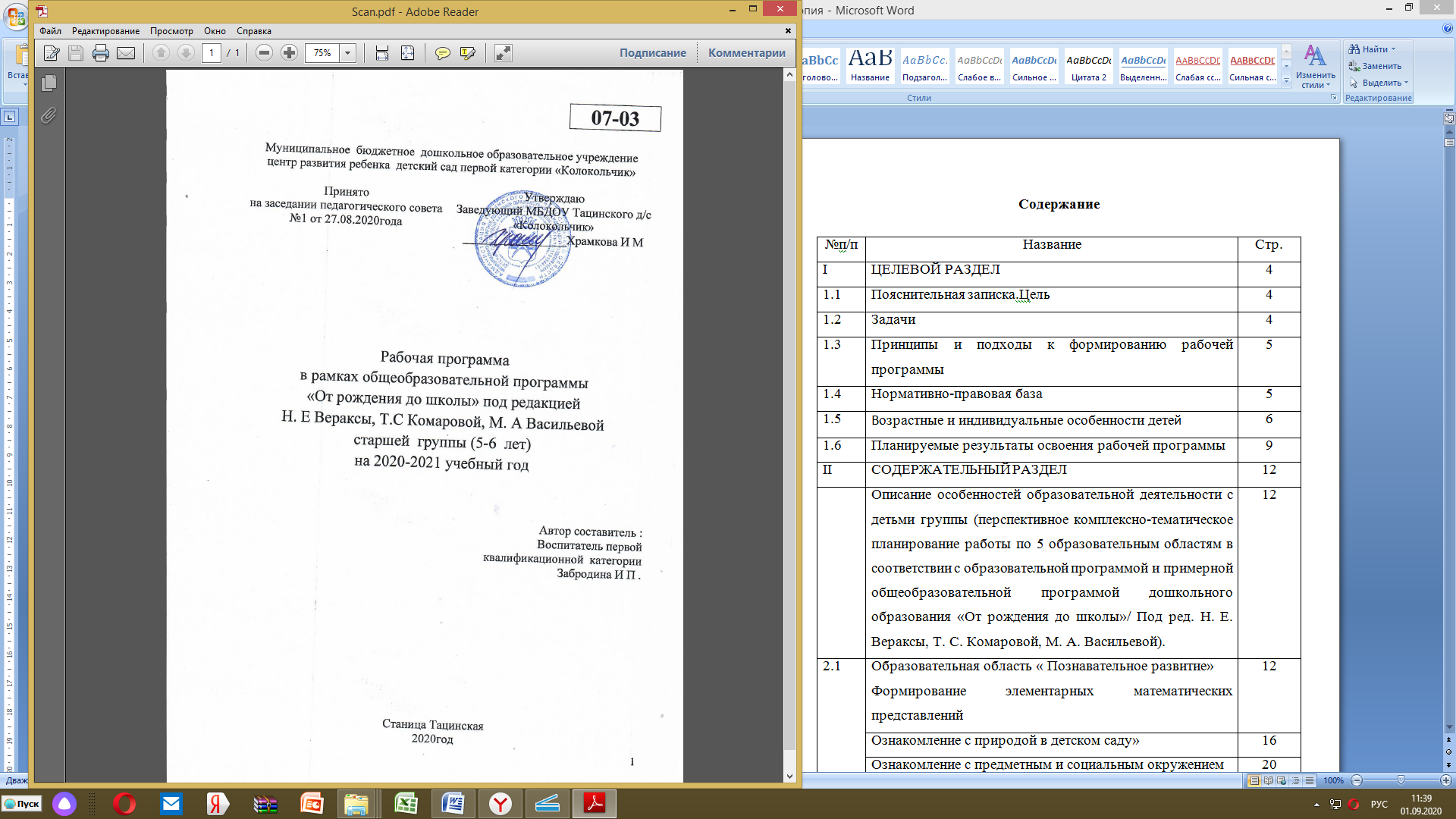 СодержаниеЦелевой раздел1.1. Пояснительная записка. Цель.	 Данная рабочая программа (далее программа) разработана на основе примерной основной общеобразовательной программы дошкольного образования «От рождения до школы» под редакцией Н.Е.Вераксы, Т.С. Комаровой, М.А. Васильевой. Рабочая программа определяет содержание и организацию образовательной деятельности детей старшей группы.Срок реализации 1 год.Цель:Создание благоприятных условий для полноценного проживания ребёнком дошкольного детства;Формирование основ базовой культуры личности;Всестороннее развитие психических и физических качеств в соответствии с возрастными и индивидуальными особенностями;Подготовка к жизни в современном обществе;Формирование предпосылок к учебной деятельности; Обеспечение безопасности жизнедеятельности дошкольника.1.2.Задачи:Сохранение и укрепление физического и психического здоровья детей, в том числе их эмоционального благополучия;Обеспечение равных возможностей для полноценного развития каждого ребёнка в период дошкольного детства независимо от места жительства, пола, нации, языка, социального статуса, психофизиологических и других особенностей (в том числе ограниченных возможностей здоровья);Формирование социокультурной среды, соответствующей возрастным, индивидуальным, психологическим и физиологическим особенностям детей;Формирование общей культуры личности, в том числе ценности здорового образа жизни, развитие социальных,нравственных, эстетических, интеллектуальных и физических качеств, инициативности, самостоятельности и ответственности, формирование предпосылок учебной деятельности; Объединение обучения и воспитания в целостный образовательный процесс на основе духовно-нравственных и социокультурных ценностей и принятых в обществе правил и норм поведения в интересах человека, семьи, общества;Создание  благоприятных условий развития детей в соответствии с их возрастными и индивидуальными особенностями и склонностями, Развитие способностей и творческого потенциала каждого ребенка как субъекта отношений с самим собой, другими детьми, взрослыми и миром;Формирование познавательных интересов и познавательных действий ребенка в различных видах деятельности;Обеспечение психолого-педагогической поддержки семьи и повышения компетентности родителей (законных представителей) в вопросах развития и образования, охраны и укрепления здоровья детей.Принципы и подходы к формированию рабочей программы.Полноценное  проживание ребенком всех этапов детства (младенческого, раннего и дошкольного возраста), обогащение (амплификация) детского развития;Возрастная адекватность дошкольного образования (соответствие условий, требований, методов возрасту и особенностям развития);Содействие и сотрудничество детей и взрослых, признания ребенка полноценным участником (субъектом) образовательных отношений;  Сотрудничество ДОУ  с семьей;Учет этнокультурной ситуации развития детей;Построение образовательной деятельности на основе индивидуальных особенностей каждого ребенка, при котором сам ребенок становится активным в выборе содержания своего образования, становится субъектом дошкольного образования (далее - индивидуализация дошкольного образования);Поддержка инициативы детей в различных видах деятельности;Личностно-развивающий и гуманистический характер взаимодействия взрослых (родителей (законных представителей), педагогических и иных работников  ДОУ) и детей;Реализация программы в формах, специфических для детей данной возрастной группы, прежде всего в форме игры, познавательной и исследовательской деятельности, в форме творческой активности, обеспечивающей художественно-эстетическое развитие ребенка;Комплексно-тематический принцип построения образовательного процесса.1.4 Нормативно-правовая базаРабочая программа разработана в соответствии со следующими нормативными документами: Федеральный закон от 29.12.2012 №273-ФЗ «Об образовании в Российской Федерации»;Санитарно-эпидемиологические правила и нормативы 
"Санитарно-эпидемиологические требования к устройству, содержанию и организации режима работы дошкольных образовательных организаций". СанПиН2.4.1.3049-13
(с изменениями  от 15 мая . N 26)Методические рекомендации Министерства образования и науки «О разработке основной общеобразовательной программы дошкольного образования от 21 октября 2010 года, № 03-248;Постановление Главного государственного санитарного врача РФ от 15.05.2013 № 26 «Об утверждении СанПин 2.4.1.3049.13 «Санитарно эпидемиологические требования к устройству, содержанию и организации режима работы дошкольных образовательных организаций»;Приказ Минобрнауки России от 30.08.2013 №1014 «Об утверждении Порядка организации и осуществления образовательной деятельности по основным общеобразовательным программам – образовательным программам дошкольного образования»;Приказ Минобрнауки России от 17.10.2013 №1155 «Об утверждении Федерального государственного образовательного стандарта дошкольного образования»Устав ДОУ;Основная образовательная программа МБДОУ Тацинского д/с «Колокольчик».Возрастные и индивидуальные особенности детей5-6 лет.Дети перешли в старшую группу. Возросшие возможности двигательной деятельности делают доступным для детей участие в разнообразных подвижных играх и упражнениях. Дошкольники стали увереннее в самообслуживании. Помощь взрослого нужна им прежде всего в новых условиях или в трудных случаях, в привычной обстановке они вполне самостоятельны. Деятельность стала более осознанной: дети способны принять поставленную взрослым цель, получить результат, соответствующий принятой цели. Пятилетки проявляют высокую познавательную активность, они буквально забрасывают старших разнообразными вопросами об окружающем мире. Исследуя предметы, их свойства и качества, дети пользуются разнообразными обследовательскими действиями; умеют группировать объекты по цвету, форме, величине, назначению, количеству; умеют составить целое из 4-6 частей; осваивают счет. Растет интерес к коллективным играм и общению со сверстниками. Дети самостоятельно объединяются в небольшие игровые группы на основе взаимных симпатий. Воспитатель помогает им согласовать игровые замыслы, что делает игру более организованной и длительной. Пятилетний ребенок с удовольствием рассказывает о своих любимых играх и игрушках. Он знает наизусть много стихов, прибауток, загадок, песенок и охотно воспроизводит их по просьбе взрослых. Пятилетки радуются своим достижениям и новым возможностям. Они нацелены на творческие проявления и доброжелательное отношение к окружающим.Дети шестого года жизни уже могут распределять роли до начала игры и строить свое поведение, придерживаясь роли. Игровое взаимодействие сопровождается речью, соответствующей и по содержанию, и интонационно взятой роли. Речь, сопровождающая реальные отношения детей, отличается от ролевой речи. Дети начинают осваивать социальные отношения и понимать подчиненность позиций в различных видах деятельности взрослых, одни роли становятся для них более привлекательными, чем другие. При распределении ролей могут возникать конфликты, связанные с субординацией ролевого поведения. Наблюдается организация игрового пространства, в котором выделяются смысловой «центр» и «периферия». (В игре «Больница» таким центром оказывается кабинет врача, в игре «Парикмахерская» — зал стрижки, а зал ожидания выступает в качестве периферии игрового пространства.) Действия детей в играх становятся разнообразными.Развивается изобразительная деятельность детей. Это возраст наиболее активного рисования. В течение года дети способны создать до двух тысяч рисунков. Рисунки могут быть самыми разными по содержанию: это и жизненные впечатления детей, и воображаемые ситуации, и иллюстрации к фильмам и книгам. Обычно рисунки представляют собой схематичные изображения различных объектов, но могут отличаться оригинальностью композиционного решения, передавать статичные и динамичные отношения. Рисунки приобретают сюжетный характер; достаточно часто встречаются многократно повторяющиеся сюжеты с небольшими или, напротив, существенными изменениями. Изображение человека становится более детализированным и пропорциональным. По рисунку можно судить о половой принадлежности и эмоциональном состоянии изображенного человека.Конструирование характеризуется умением анализировать условия, в которых протекает эта деятельность. Дети используют и называют различные детали деревянного конструктора. Могут заменить детали постройки в зависимости от имеющегося материала. Овладевают обобщенным способом обследования образца. Дети способны выделять основные части предполагаемой постройки. Конструктивная деятельность может осуществляться на основе схемы, по замыслу и по условиям. Появляется конструирование в ходе совместной деятельности.Дети могут конструировать из бумаги, складывая ее в несколько раз (два, четыре, шесть сгибаний); из природного материала. Они осваивают два способа конструирования: 1) от природного материала к художественному образу (ребенок «достраивает» природный материал до целостного образа, дополняя его различными деталями); 2) от художественного образа к природному материалу (ребенок подбирает необходимый материал, для того чтобы воплотить образ).Продолжает совершенствоваться восприятие цвета, формы и величины, строения предметов; систематизируются представления детей. Они называют не только основные цвета и их оттенки, но и промежуточные цветовые оттенки; форму прямоугольников, овалов, треугольников. Воспринимают величину объектов, легко выстраивают в ряд — по возрастанию или убыванию — до 10 различных предметов.Однако дети могут испытывать трудности при анализе пространственного положения объектов, если сталкиваются с несоответствием формы и их пространственного расположения. Это свидетельствует о том, что в различных ситуациях восприятие представляет для дошкольников известные сложности, особенно если они должны одновременно учитывать несколько различных и при этом противоположных признаков.В старшем дошкольном возрасте продолжает развиваться образное мышление. Дети способны не только решить задачу в наглядном плане, но и совершить преобразования объекта, указать, в какой последовательности объекты вступят во взаимодействие и т. д. Однако подобные решения окажутся правильными только в том случае, если дети будут применять адекватные мыслительные средства. Среди них можно выделить схематизированные представления, которые возникают в процессе наглядного моделирования; комплексные представления, отражающие представления детей о системе признаков, которыми могут обладать объекты, а также представления, отражающие стадии преобразования различных объектов и явлений (представления о цикличности изменений): представления о смене времен года, дня и ночи, об увеличении и уменьшении объектов в результате различных воздействий, представления о развитии и т. д. Кроме того, продолжают совершенствоваться обобщения, что является основой словесно-логического мышления. В дошкольном возрасте у детей еще отсутствуют представления о классах объектов. Дети группируют объекты по признакам, которые могут изменяться, однако начинают формироваться операции логического сложения и умножения классов. Так, например, старшие дошкольники при группировке объектов могут учитывать два признака: цвет и форму (материал) и т. д.Как показали исследования отечественных психологов, дети старшего дошкольного возраста способны рассуждать и давать адекватные причинные объяснения, если анализируемые отношения не выходят за пределы их наглядного опыта.Развитие воображения в этом возрасте позволяет детям сочинять достаточно оригинальные и последовательно разворачивающиеся истории. Воображение будет активно развиваться лишь при условии проведения специальной работы по его активизации.Продолжают развиваться устойчивость, распределение, переключаемость внимания. Наблюдается переход от непроизвольного к произвольному вниманию.Продолжает совершенствоваться речь, в том числе ее звуковая сторона. Дети могут правильно воспроизводить шипящие, свистящие и сонорные звуки. Развиваются фонематический слух, интонационная выразительность речи при чтении стихов в сюжетно-ролевой игре и в повседневной жизни.Совершенствуется грамматический строй речи. Дети используют практически все части речи, активно занимаются словотворчеством. Богаче становится лексика: активно используются синонимы и антонимы.Развивается связная речь. Дети могут пересказывать, рассказывать по картинке, передавая не только главное, но и детали.Достижения этого возраста характеризуются распределением ролей в игровой деятельности; структурированием игрового пространства; дальнейшим развитием изобразительной деятельности, отличающейся высокой продуктивностью; применением в конструировании обобщенного способа обследования образца; усвоением обобщенных способов изображения предметов одинаковой формы.Восприятие в этом возрасте характеризуется анализом сложных форм объектов; развитие мышления сопровождается освоением мыслительных средств (схематизированные представления, комплексные представления, представления о цикличности изменений); развиваются умение обобщать, причинное мышление, воображение, произвольное внимание, речь, образ Я.1.6 Планируемые результаты освоения основной образовательной программы дошкольного образования.Целевые ориентиры на этапезавершения дошкольного образованияРебенок овладевает основными культурными средствами, способа-ми деятельности, проявляет инициативу и самостоятельность в разных видах деятельности — игре, общении, познавательно-исследовательской деятельности, конструировании и др.; способен выбирать себе род занятий, участников по совместной деятельности.Ребенок обладает установкой положительного отношения к миру, кразным видам труда, другим людям и самому себе, обладает чувствомтсобственного достоинства; активно взаимодействует со сверстниками и взрослыми, участвует в совместных играх.Способен договариваться, учитывать интересы и чувства других,сопереживать неудачам и радоваться успехам других, адекватно проявляет свои чувства, в том числе чувство веры в себя, старается разрешать конфликты. Умеет выражать и отстаивать свою позицию по разным вопросам.Способен сотрудничать и выполнять как лидерские, так и исполни-тельские функции в совместной деятельности.Понимает, что все люди равны вне зависимости отих социальногопроисхождения, этнической принадлежности, религиозных и других верований, их физических и психических особенностей.Проявляет эмпатию по отношению к другим людям, готовностьприйти на помощь тем, кто в этом нуждается.Проявляет умение слышать других и стремление быть понятымдругими.Ребенок обладает развитым воображением, которое реализуется вразных видах деятельности, и прежде всего в игре; владеет разными формами и видами игры, различает условную и реальную ситуации; умеет подчиняться разным правилам и социальным нормам. Умеет распознавать различные ситуации и адекватно их оценивать.Ребенок достаточно хорошо владеет устной речью, может выражать свои  мысли и желания, использовать речь для выражения своих мыслей, чувств и желаний, построения речевого высказывания в ситуации общения, выделять звуки в словах, у ребенка складываются предпосылки грамотности.У ребенка развита крупная и мелкая моторика; он подвижен, вынослив, владеет основными движениями, может контролировать свои движения и управлять ими.Ребенок способен к волевым усилиям, может следовать социальным нормам поведения и правилам в разных видах деятельности, во взаимоотношениях со взрослыми и сверстниками, может соблюдать правила безопасного поведения и навыки личной гигиены.Проявляет ответственность за начатое дело.Ребенок проявляет любознательность, задает вопросы взрослым исверстникам, интересуется причинно-следственными связями, пытается самостоятельно придумывать объяснения явлениям природы и поступкам людей; склонен наблюдать, экспериментировать. Обладает начальными знаниями о себе, о природном и социальном мире, в котором он живет; знаком с произведениями детской литературы, обладает элементарными представлениями из области живой природы, естествознания, математики, истории и т.п.; способен к принятию собственных решений, опираясь на свои знания и умения в различных видах деятельности.Открыт новому, то есть проявляет желание узнавать новое, самостоятельно добывать новые знания; положительно относится к обучению в школе.Проявляет уважение к жизни (в различных ее формах) и заботу обокружающей среде.Эмоционально отзывается на красоту окружающего мира, произве-дения народного и профессионального искусства (музыку, танцы, теат-ральную деятельность, изобразительную деятельность и т. д.).Проявляет патриотические чувства, ощущает гордость за свою страну, ее достижения, имеет представление о ее географическом разнообразии, многонациональности, важнейших исторических событиях.Имеет первичные представления о себе, семье, традиционных семейных ценностях, включая традиционные гендерные ориентации, проявляет уважение к своему и противоположному полу.Соблюдает элементарные общепринятые нормы, имеет первичныеценностные представления о том, «что такое хорошо и что такое плохо», стремится поступать хорошо; проявляет уважение к старшим и заботу о младших.Имеет начальные представления о здоровом образе жизни. Воспринимает здоровый образ жизни как ценность.II. СОДЕРЖАТЕЛЬНЫЙ РАЗДЕЛ.2.1. Описание особенностей образовательной деятельности с детьми группы (перспективное комплексно-тематическое планирование работы по 5 образовательным областям в соответствии с образовательной программой и примерной общеобразовательной программой дошкольного образования «От рождения до школы»/ Под редакцией  Н. Е. Вераксы, Т. С. Комаровой, М. А. Васильевой).Образовательная область «Познавательное развитие»«Формирование элементарных математических представлений» автор И.А.Помораева,В.А.Позина В рамках программы «От рождения до школы»\Под редакцией  Н. Е. Вераксы, Т. С. Комаровой, М. А. Васильевой).ПОЯСНИТЕЛЬНАЯ ЗАПИСКАЦель:Формирование элементарных математических представлений об основных свойствах отношениях объектов окружающего мира: форма, цвет, размер, количестве числа ,часть и целое, пространство и время.Задачи:Учить создавать множества (группы предметов) из разных по количеству элементов.Учить считать до 10; последовательно знакомить с образованием каждого числа в пределах 5 до 10 ( на наглядной основе).Сравнивать 2 предмета по величине, длине, ширине, высоте – с помощью3-го предмета (условной меры).Учить называть части полученные от деления, сравнивать целое и части.Развивать у детей геометрическую зоркость: умение анализировать сравнивать предметы по форме. Находить их в ближайшем окружении.Совершенствовать умение ориентироваться в окружающем пространстве, понимать смысл пространственных отношений.Дать представления на конкретных примерах устанавливать последовательность различных событий.Принципы:1) Полноценное проживание ребёнком всех этапов детства, амплификация детского развития;2) Индивидуализация дошкольного образования;3) Сотрудничество детей и взрослых, ребёнок – субъект образовательных отношений;4) Поддержка инициативы детей в различных видах деятельности;5) Продуктивное сотрудничество МБДОУ с семьёй;6) Приобщение детей к социокультурным нормам, традициям семьи, общества и государства;7) Возрастная адекватность дошкольного образования.  Формы реализации:Система работы включает:дидактические игры;игровые занятия;проблемно – игровые ситуации;подвижные игры.Условия реализации:  Специальным образом, созданная предметно-пространственная среда в группе, организованная в виде разграниченных зон (центров), оснащенная развивающими материалами;организация образовательного процесса предполагает проведение фронтальных занятий 1 раз в неделю по 25 минут;совместную деятельность педагога с детьми;самостоятельную деятельность детей;проведение контрольно-диагностических занятий – 2 раза в год (сентябрь- май);проведение занятий сопровождается с использованием интерактивного комплекса;конструктивное взаимодействие с семьёй.Результаты:Считать (отсчитывать) в пределах 10.Уравнивать неравные группы предметов двумя способами (удаление и добавление единицы).Сравнивать предметы на глаз ( по длине, ширине, высоте, толщине).Выражать словами местонахождение предмета по отношению к себе, другим предметам.Называть части суток, иметь представление о смене частей суток.Материал: методическая литература, дидактически-наглядный материал, интерактивныйкомплекс, цифровой фотоаппарат, принтер.Срок реализации 1 год.Учебно –тематическое планированиеОбразовательная область «Познавательное развитие».«Ознакомление с природой в детском саду»автор СоломенниковаВ рамках программы «От рождения до школы». Под редакцией  Н. Е. Вераксы, Т. С. Комаровой, М. А. Васильевой).ПОЯСНИТЕЛЬНАЯ ЗАПИСКАЦель:  Ознакомление дошкольников с явлениями природы и особенностями взаимоотношения человека с окружающей средой, формирование начал экологической культуры.Задачи:формирование знаний о жизненно необходимых условиях человека, животных, растений; формирование представлений о причинно-следственных связях внутри природного комплекса; расширение представлений о многообразии растительного и животного мира разных климатичесих зон; выроботка умения правильно взимодействовать с окружающим миром; – формирование навыков экологической безопасности; формирование представлений о том, что человек часть природы, он должен беречь, охранять и защищать её.Принципы:Полноценное проживание ребёнком всех этапов детства, амплификация детского развития;Индивидуализация дошкольного образования;Сотрудничество детей и взрослых, ребёнок – субъект образовательных отношений;Поддержка инициативы детей в различных видах деятельности;Продуктивное сотрудничество МБДОУ  семьёй;Приобщение детей к социокультурным нормам, традициям семьи, общества и государства;Возрастная адекватность дошкольного образования.  Формы реализации:Система работы включает:Экскурсии;рассматривание иллюстраций, картин;дидактические игры;беседы;наблюдения;игровые занятия;элементарные опыты;проблемно – игровые ситуации.Условия реализации:Организация образовательного процесса предполагает проведение фронтальных занятий 1 раз в неделю по 25 минут;Специальным образом, созданная предметно-пространственная среда в группе, организованная в виде разграниченных зон (центров), оснащенная развивающими материалами;совместная  деятельность педагога с детьми;самостоятельнаядеятельность детей;проведение контрольно-диагностических занятий – 2 раза в год (сентябрь-май);проведение занятий сопровождается  использованием интерактивной доски;конструктивное взаимодействие с семьёй.10% от учебного плана отводиться региональному компонентуРезультаты:Активизировать результаты наблюдений и делать выводы о некоторых закономерностях и взимосвязях в природе; Знать, несколько видов травянистых растений иметь представление о многообразии растительного и животного мира разных климатических зонЗнать и называть диких и домашних животных, некоторых птиц, насекомых, земноводных.  Делать выводы о том, как человек может беречь природу.Уметь применять полученные знания на практике.Материал и оборудование: фотоаппарат, принтер.методическая литература, наглядно- дидактический – материал, интерактивный комплекс, цифровой фотоаппарат, принтер.Срок реализации 1 год.Учебно-тематическое планирование.Образовательная область «Познавательное развитие»«Ознакомление с предметным и социальным окружением»автор О.В.Дыбина(в рамках программы «От рождения до школы») Под ред. Н. Е. Вераксы, Т. С. Комаровой, М. А. Васильевой).ПОЯСНИТЕЛЬНАЯ ЗАПИСКАЦель:Ознакомление с окружающим социальным миром, расширение кругозора детей, формирование целостной картины мира.Задачи:Закреплять представление о предметах и явлениях окружающей действительности.Развивать умение наблюдать, анализировать, сравнивать, выделять характерные существенные признаки предметов и явлений окружающего мира.Учить сравнивать предметы: (по назначению, цвету, форме, материалу).Классифицировать предметы: (посуда фарфоровая, стеклянная, керамическая, пластмассовая).Формировать интерес к своей родословной.Расширять представление о родной стране, о государственных и народных праздниках.Принципы:1.Полноценное проживание ребёнком всех этапов детства, амплификация детского развития;2. Индивидуализация дошкольного образования;3.Сотрудничество детей и взрослых, ребёнок – субъект образовательных отношений;4. Поддержка инициативы детей в различных видах деятельности;5.Продуктивное сотрудничество МБДОУ с семьёй;6.Приобщение детей к социокультурным нормам, традициям семьи, общества и государства;7.Возрастная адекватность дошкольного образования.  Формы реализации:Система работы включает:беседы;наблюдения;игровые занятия;элементарные опыты;проблемно – игровые ситуации. Условия реализации:   Специальным образом, созданная предметно-пространственная среда в группе, организованная в виде разграниченных зон (центров), оснащенная развивающими материалами;организация образовательного процесса предполагает проведение фронтальных занятий 1 раз в  неделю по 25 минут;совместную деятельность педагога с детьми;самостоятельную деятельность детей;проведение контрольно-диагностических занятий – 2 раза в год (сентябрь-май);проведение занятий сопровождается с использованием интерактивной доски;конструктивное взаимодействие с семьёй.10% учебного плана отводиться реализации  регионального компонентаРезультаты:Умение определять размер, цвет, форму и другие признаки предметов: на основе этого описывать предмет.Умение классифицировать предметы, определять материалы из которых они сделаны.Проявлять интерес к истории предмета.Раскрывать личностные и деловые качества человека труда.Знать и называть своих родственников, свой домашний адрес.Знать название страны, главного города страны и  области родного города  посёлка, станицы. Материал и оборудование:методическая литература, наглядно-дидактический– материал, интерактивный комплекс, цифровой фотоаппарат, принтер.Учебно - тематическое планирование2.2.Образовательная область «Развитие речи»Развитие речи в детсокм саду, автор Гербова В.В.( в рамках программы «От рождения до школы») Под ред. Н. Е. Вераксы, Т. С. Комаровой, М. А. Васильевой).ПОЯСНИТЕЛЬНАЯ ЗАПИСКАЦель:владение речью как средством общения и культуры;обогащение активного словаря;развитие связной, грамматически правильной диалогической и монологической речи;развитие речевого творчества;развитие звуковой и интонационной культуры речи;знакомство с книжной культурой детской литературы.Задачи:развивать речь, как средство общения;развитие всех компонентов устной речи детей (лексика);практическое овладение воспитанниками нормами речи;закрепление правильного отчетливого произношения звуков;совершенствовать умение пользоваться прямой и косвенной речью;учит связно, последовательно и выразительно пересказывать небольшие сказки и рассказы.Принципы:Полноценное проживание ребёнком всех этапов детства,          амплификация детского развития;Индивидуализация дошкольного образования;Сотрудничество детей и взрослых, ребёнок – субъект образовательных отношений;Поддержка инициативы детей в различных видах деятельности;Продуктивное сотрудничество МБДОУ с семьёй;Приобщение детей к социокультурным нормам, традициям семьи, общества и государства;Возрастная адекватность дошкольного образования.Формы реализации:Система работы включает:Беседы;игровые занятия;*рассматривание иллюстраций, картин;*дидактические игры, упражнения.Условия реализации:Специальным образом, созданная предметно-пространственная среда в группе, организованная в виде разграниченных зон (центров), оснащенная развивающими материалами;организация образовательного процесса предполагает проведение фронтальных занятий 2 раза в неделю по 25 минут;совместную деятельность педагога с детьми;самостоятельную деятельность детей;проведение контрольно-диагностических занятий – 2 раза в год (сентябрь-май);проведение занятий сопровождается с использованием интерактивным комплексом;конструктивное взаимодействие с семьёй;10% учебного плана отводиться реализации  регионального компонентаСрок реализации 1 годРезультаты:употреблять сложные предложения разных видов, при пересказе пользоваться прямой и косвенной речью;самостоятельно составлять по образцу рассказы о событиях из личного опыта, по сюжетной картине, сочинять концовки к сказкам;определять место звука в слове;определять жанр произведения, называть любимые сказки и рассказы.Материал: методическая литература, дидактически-наглядный материал, интерактивный комплекс, принтер, цифровой фотоаппарат.Учебно-тематическое планированиеРеализация программных занятий  в совместной деятельности с детьми    (через  игровую деятельность).2.3.Образовательная область «Художественно-эстетическое развитие».«Изобразительная деятельность в детском саду»авторТ.С. Комарова(в рамках программы «От рождения до школы») Под редакцией  Н. Е. Вераксы, Т. С. Комаровой, М. А. Васильевой).Рисование.ПОЯСНИТЕЛЬНАЯ ЗАПИСКАЦель:Формирование к эстетической стороне окружающей действительности, эстетического отношения к предметам и явлениям окружающего мира, воспитание интереса к художественно-творческой деятельности.Задачи:развитие интереса к различным видам изобразительной деятельности, совершенствование умений в рисовании.совершенствовать изобразительные навыки и умения, формировать художественно-творческие способности.способствовать овладению композиционным умениям (располагать предмет на листе с учётом его пропорций).умение создавать сюжетные композиции на темы окружающей жизни.продолжать знакомить с изделиями народных промыслов.Принципы:Полноценное проживание ребёнком всех этапов детства, амплификация детского развития;Индивидуализация дошкольного образования;сотрудничество детей и взрослых, ребёнок – субъект образовательных отношений;Поддержка инициативы детей в различных видах деятельности;Продуктивное сотрудничество МБДОУ с семьёй;Приобщение детей к социокультурным нормам, традициям семьи, общества и государства;Возрастная адекватность дошкольного образования.  Формы реализации:Система работы включает:беседы;наблюдения,игровые занятия,чтение сказок, стихотворение,пение песен,рассматривание иллюстраций,проблемно – игровые ситуации.Условия реализации:  Организация образовательного процесса предполагает проведение фронтальных занятий 2 раза в неделю по 25 минут;Специальным образом, созданная предметно-пространственная среда в группе, организованная в виде разграниченных зон (центров), оснащенная развивающими материалами; Совместную деятельность педагога с детьми;Самостоятельную деятельность детей;Проведение контрольно-диагностических занятий – 2 раза в год (сентябрь- май );Проведение занятий сопровождается с использованием интерактивной доски;Конструктивное взаимодействие с семьёй.Срок реализации 1 год.Результаты:Создавать изображения предметов (по представлению, с натуры).Использовать разнообразные композиционные решения, изобразительные материалы.Использовать различные цвета и оттенки для создания выразительных образов.Выполнять узоры по мотивам декоративно-прикладного искусства используя разнообразные приемы и элементы для создания узора.Материал: методическая литература, дидактически-наглядный материал, интерактивныйкомплекс, цифровой фотоаппарат, принтер.Рисование.Учебно-тематическое планированиеРеализация программных занятий  в совместной деятельности с детьми (через  творческую деятельность).«Изобразительная деятельность в детском саду» авторТ.С. Комарова                   (в рамках программы «От рождения до школы») Под ред. Н. Е. Вераксы, Т. С. Комаровой, М. А. Васильевой).Лепка.Цель:Формирование начальной художественной компетенции.Задачи:Развивать умение лепить с натуры и по представлению знакомые предметы, передавать их характерные особенности..Формировать умение лепить по представлению героев литературных произведений.Совершенствовать технические умения и навыки работы с разнообразными материалами.Развивать умение лепить предметы пластическим, конструктивным и комбинированными способами.Воспитывать интерес к творчествуПринципы:Полноценное проживание ребёнком всех этапов детства, амплификация детского развития;Индивидуализация дошкольного образования;сотрудничество детей и взрослых, ребёнок – субъект образовательных отношений;Поддержка инициативы детей в различных видах деятельности;Продуктивное сотрудничество МБДОУ с семьёй;Приобщение детей к социокультурным нормам, традициям семьи, общества и государства;Возрастная адекватность дошкольного образования.  Формы реализации:Система работы включает:Беседы;рассматривание иллюстраций;игровые занятия;проблемно – игровые ситуации;чтение книг;кукольный театр;игры с игрушками;игры-драматизации.Условия реализации:  Специальным образом, созданная предметно-пространственная среда в группе, организованная в виде разграниченных зон (центров), оснащенная развивающими материалами;Организация образовательного процесса предполагает проведение фронтальных занятий 1 разв2 недели по 25 минут;Совместную деятельность педагога с детьми;Самостоятельную деятельность детей;Проведение контрольно-диагностических занятий – 2 раза в год (сентябрь- май);Проведение занятий сопровождается с использованием интерактивного комплекса;Конструктивное взаимодействие с семьёй.Срок реализации 1 год.Результаты:Лепить предметы разнообразных форм, усвоенными ранее приёмами и способами.Создавать небольшие сюжетные композиции, передавая пропорции, позы и движения фигур.Создавать изображения по мотивам народных игрушек.Материал: методическая литература, дидактически-наглядный материал, интерактивная комплекс, цифровой фотоаппарат, принтер.Учебно - тематическое планированиеЛепка.Реализация программных занятий  в совместной деятельности с детьми    (через творческую деятельность).«Изобразительная деятельность в детском саду» авторТ.С. Комарова                   ( в рамках программы «От рождения до школы») Под ред. Н. Е. Вераксы, Т. С. Комаровой, М. А. Васильевой).Аппликация.Цель:Развитие эстетических чувств художественно-творческих способностей.Задачи:Умение создавать изображение, преобразовывать одни геометрические фигуры в другие;Создавать из фигур изображения разных предметов, декоративные экспозиции;Совершенствовать умения создавать предметные и сюжетные композиции, дополнять их деталями обогащающими изображения.Принципы:Полноценное проживание ребёнком всех этапов детства, амплификация детского развития;Индивидуализация дошкольного образования;сотрудничество детей и взрослых, ребёнок – субъект образовательных отношений;Поддержка инициативы детей в различных видах деятельности;Продуктивное сотрудничество МБДОУ с семьёй;Приобщение детей к социокультурным нормам, традициям семьи, общества и государства;Возрастная адекватность дошкольного образования.  Формы реализации:Система работы включает:беседы;наблюдения;игровые занятия,элементарные опыты;проблемно – игровые ситуации.Условия реализации:  Организация образовательного процесса предполагает проведение фронтальных занятий 1 раз в 2недели по 25 минут;Специальным образом, созданная предметно-пространственная среда в группе, организованная в виде разграниченных зон (центров), оснащенная развивающими материалами;Совместную деятельность педагога с детьми;Самостоятельную деятельность детей;Проведение контрольно-диагностических занятий – 2 раза в год (сентябрь –май);Проведение занятий сопровождается с использованием интерактивной доски;Конструктивное взаимодействие с семьёй.     Срок реализации 1 год.Результаты:Изображать предметы и создавать несложные композиции используя разнообразные приёмы вырезания, а также обрывания бумаги.Вырезать одинаковые фигуры или их детали из бумаги, сложенной гармошкой, симметричные изображения из бумагисложенной пополам.Учебно-тематическое планированиеАппликацияРеализация программных занятий  в совместной деятельности с детьми    (через творческую деятельность)..  «Изобразительная деятельность в детском саду» авторТ.С. Комарова                   ( в рамках программы «От рождения до школы») Под ред. Н. Е. Вераксы, Т. С. Комаровой, М. А. Васильевой).Конструирование из строительного материала , автор Куцакова Л.В.Цель: Развитие  конструктивно- модельных действий детей.Задачи:Приобщать детей к миру технического и художественного изобретательства.Упражнять в конструировании по графическим моделямРазвивать наглядно – образное восприятие.Совершенствовать память, мелкую моторику, творческие способности.Воспитывать интерес к творчеству.Принципы:Полноценное проживание ребёнком всех этапов детства, амплификация детского развития;Индивидуализация дошкольного образования;Сотрудничество детей и взрослых, ребёнок – субъект образовательных отношений;Поддержка инициативы детей в различных видах деятельности;Продуктивное сотрудничество МБДОУ с семьёй;Приобщение детей к социокультурным нормам, традициям семьи, общества и государства;Возрастная адекватность дошкольного образования.  Формы реализации:Система работы включает:работа с иллюстрацией;беседы;игровые задания;наблюдения;игровые занятия.Условия реализации:Организация образовательного процесса предполагает проведение фронтальных занятий 1 раз в неделю по 25 минут;Специальным образом, созданная предметно-пространственная среда в группе, организованная в виде разграниченных зон (центров), оснащенная развивающими материалами;совместная деятельность педагога с детьми;самостоятельная деятельность детей;проведение контрольно-диагностических занятий – 2 раза в год ( сентябрь – май);проведение занятий сопровождается  использованием интерактивной доски;конструктивное взаимодействие с семьёй.Срок реализации 1 год.Результаты:Расширяется интерес к деятельности людей по созданию архитектурных, художественных ценностей, технических изобретений, предметов, вещей.Формируется интерес к конструированию из разных материалов.Совершенствуются конструкторские навыки при создании сооружений по образу, по условиям, по замыслу.Развивается стремление к творчеству, экспериментированию и изобретательству.Материал и оборудование:методическая литература, наглядно-дидактический– материал, интерактивный комплекс, цифровой фотоаппарат, принтер.Учебно- тематическое планирование.Конструирование.Реализация программных занятий  в совместной деятельности с детьми (через  творческую деятельность).2.4.Образовательная область «Социально-коммуникативное развитие».Игровая деятельность в детсокм саду, автор Губанова  Н.В.ПОЯСНИТЕЛЬНАЯ ЗАПИСКАЦель: Создание условий для развития игровой деятельности.Задачи:формировать желание организовывать сюжетно-ролевые игры;развитие интереса к различным видам игр;продолжать развивать интерес к театрализованной игре путем активного вовлечения детей в игровые действия;формирование доброжелательного отношения к сверстникам, умение взаимодействовать, договариваться самостоятельно разрешать конфликтные ситуации;развивать желание действовать с разнообразными дидактическми играми и игрушками;всестороннее воспитание и горманичное развитие детей в игре (эмоционально-нравственное, умственное,физическое, социально – коммуникативное, эмоционально- нравственное).Принципы:Полноценное проживание ребёнком всех этапов детства, амплификация детского развития;Индивидуализация дошкольного образования;Сотрудничество детей и взрослых, ребёнок – субъект образовательных отношений;Поддержка инициативы детей в различных видах деятельности;Продуктивное сотрудничество МБДОУ с семьёй;Приобщение детей к социокультурным нормам, традициям семьи, общества и государства;Возрастная адекватность дошкольного образования.Формы реализации:Система работы включает:беседы;игровые занятия;рассматривание иллюстраций, картин;дидактические игры, упражнения.Условия реализации:Специальным образом, созданная предметно-пространственная среда в группе, организованная в виде разграниченных зон (центров), оснащенная развивающими материалами;Совместную деятельность педагога с детьми;Самостоятельную деятельность детей;Проведение контрольно-диагностических занятий – 2 раза в год (сентябрь- май);Конструктивное взаимодействие с семьёй.Срок реализации 1 годРезультаты:договариваться с партнерами, во что играть, кто кем будет в игре, подчиняться правилам игры;разворачивать содержание игры в зависимости от количества играющих детей;использовать различные источники информации, способствующие обогащению игры ( кино, литература, экскурсии и др.);создавать творческую предметно – игровую среду, используя полифункционнальный материал, предметы - заместители;в дидактичесих играх  оценивать свои возможности и без раздражения восприниамть проигрыш; объяснять правила игры сверстникам;после просмотра спектакля оценивать игру актера (актеров), используемые средства художественной выразительности и элементы художественного оформления постановки;иметь в творческом опыте несколько ролей, сыгранных в спектаклях в детском саду и домашнем театре; оформлять свой спектакль, используя самые различные материалы;Материал: методическая литература, дидактически-наглядный материал, интерактивный комплекс, принтер, цифровой фотоаппарат, игровой модуль «Магазин», модуль «Мастерская».Сюжетно-ролевые игрыЗадачи:Совершенствовать и расширять игровые замыслы и умения детей, Формировать желание организовывать сюжетно-ролевые игры.Поощрять расширение выбора тем для игры; учить развивать сюжет на основе знаний, полученных при восприятии окружающего, из литературных произведений и телевизионных передач, экскурсий, выставок, путешествий, походов.Развивать умение согласовывать тему игры; распределять роли, подготавливать необходимые условия, договариваться о последовательности совместных действий, налаживать и регулировать контакты в совместной игре: договариваться, мириться, уступать, убеждать и т.д.; самостоятельно разрешать конфликты, возникающие в ходе игры. Способствовать укреплению возникающих устойчивых детских игровых объединений.Продолжать формировать умение согласовывать свои действия с действиями партнеров, соблюдать в игре ролевые взаимодействия и взаимоотношения. Развивать эмоции, возникающие в ходе ролевых и сюжетных игровых действий с персонажами.Закреплять умение усложнять игру путем расширения состава ролей, согласования и прогнозирования ролевых действий и поведения в соответствии с сюжетом игры, увеличения количества объединяемых сюжетных линий.Способствовать обогащению знакомой игры новыми решениями, включением в нее продуктивной деятельности (участие взрослого, изменение атрибутики или введение новой роли). Создавать условия для творческого самовыражения; для возникновения новых игр и их развития.Развивать умение детей коллективно возводить постройки, необходимые для игры, планировать предстоящую работу, сообща выполнять задуманное; применять конструктивные умения.Формировать привычку аккуратно убирать игрушки в отведенное для них место.Учебно-тематическое планированиеИгры с правилами  (Дидактические игры)Задачи:Организовывать дидактические игры, объединяя детей в подгруппы по 2-4 человека.Закреплять умение выполнять правила игры.Формировать желание действовать с разнообразными дидактическими играми и игрушками (народными, электронными, компьютерными играми и др.).Побуждать к самостоятельности в игре, вызывая у детей эмоционально-положительный отклик на игровое действие.Закреплять умение подчиняться правилам в групповых играх. Воспитывать творческую самостоятельность.Воспитывать культуру честного соперничества в играх-соревнованиях.Учебно-тематическое планированиеТеатрализованные игрыЗадачи:Продолжать развивать интерес к театрализованной игре путем активного вовлечения детей в игровые действия. Вызывать желание попробовать себя в разных ролях.Усложнять игровой материал за счет постановки перед детьми все более перспективных (с точки зрения драматургии) художественных задач («Ты была бедной Золушкой, а теперь ты красавица-принцесса», «Эта роль еще -никем не раскрыта»), смены тактики работы над игрой, спектаклем.Создавать атмосферу творчества и доверия, давая каждому ребенку возможность высказаться по поводу подготовки к выступлению, процесса игры.Развивать умение детей создавать творческие группы для подготовки и проведения спектаклей, концертов, используя все имеющиеся возможности. Развивать умение выстраивать линию поведения в роли, используя атрибуты, детали костюмов, сделанные своими руками.Поощрять импровизацию, формировать умение свободно чувствовать себя в роли.Воспитывать артистические качества, раскрывать творческий потенциал детей, вовлекая их в различные театрализованные представления: игры в концерт, цирк, показ сценок из спектаклей. Предоставлять детям возможность выступать перед сверстниками, родителями и другими гостями.Учебно-тематическое планирование2.5 .Способы и направления поддержки детской инициативы.5 – 6 летПриоритетная сфера инициативы – внеситуативно-личностное общение.Деятельность воспитателя по поддержке детской инициативы:Создавать в группе положительный психологический микроклимат, в равной мере проявляя любовь и заботу ко всем детям: выражать радость при встрече; использовать ласку и теплое слово для выражения своего отношения к ребенку.Уважать индивидуальные вкусы и привычки детей.Поощрять желание создавать что-либо по собственному замыслу; обращать внимание детей на полезность будущего продукта для других или ту радость, которую он доставит кому-то (маме, бабушке, папе, другу).Создавать условия для разнообразной самостоятельной творческой деятельности детей.При необходимости помогать детям в решении проблем организации игры.Привлекать детей к планированию жизни группы на день и на более отдаленную перспективу. Обсуждать выбор спектакля для постановки, песни, танца и т. п.Создавать условия и выделять время для самостоятельной творческой или познавательной деятельности детей по интересамПроектная деятельность в детском саду2.6. Особенности сотрудничества с семьями воспитанников  (социальный паспорт группы, перспективный план взаимодействия с родителями).	Социальный паспорт  старшей группы№1  «Лазорик»на 2020-2021учебный годПлан  работы по взаимодействию с родителями воспитанников старшей группы №1 «Лазорик» на 2020-2021 учебный год.III. ОРГАНИЗАЦИОННЫЙ РАЗДЕЛ3.1 Режим дня старшей группы3.2 Учебный план3.3.Расписание занятий  в старшей группе №1 «Лазорик»на 2020-2021 учебный год.Расписание занятий на 2019-2020 учебный год3.5. Социальный паспорт старшей группы №1 «Лазорик»3.6.Двигательный режим3.7.Традиции  старшей группы №1 «Лазорик».3.8. Программно-методическое обеспечение образовательного процесса.Наглядно-дидактические пособияПлакаты: «Цвет»; «Форма»; «Величина» Наглядно-дидактическое пособие «Мир в картинках»«Животные жарких стран»; «Собаки друзья и помощники»; «Домшние животные»; «Рептилии и амфибии»; «Животные и домашние питомцы»; «Птицы средней полосы»; «Животные средней полосы»; «Морские обитатели»; «Деревья и листья»; «Фрукты»; «Цветы»; «Артика»«Серия рассказы по картинкам»: «Осень»; «Весна»; «Лето»; «Зима»; «Родная природа»; «Природные и погодные явления»Серия «Мир в картинках»: «Бытовая техника»; «Спортивный инвентарь»; «Авиация»; «Водный транспорт»; «Офисная техника»; «Транспорт»; «Город, улица, дом, квартира, мебель»; «Одежда, головные уборы, обувь»; «Космос»;  «Инструменты домашнего мастера»; «Зимние виды спорта»; «Автомобильныйтранспорт.3.9. Организация предметно–пространственной среды(том числе материально-техническое обеспечение)Предметно-пространственная образовательная  среда  (ППОС) средней группы №1 организована в соответствии с требованиями программы «От рождения до школы» под редакцией Е. Н Вераксы, Т. С Комаровой, М. А Васильевой, разработанной на основе ФГОС ДО, с учетом ведущего вида детской деятельности – игры.   	В развивающей среде группы отражены основные направления образовательных областей ФГОС ДО:Физическое развитиеФизкультурный центр:Мячи резиновые;Шары для метания пластмассовые;Обручи;Флажки, султанчики;Кольцеброс;Мешочки для метания;Скакалки;Кегли;Дорожки здоровья;Ракетки для бадминтона;«Косички»;Иллюстрированный материал, для ознакомления детей с видамиСпорта;Картотека игр, гимнастик (утренней, после сна, пальчиковой,  дыхательной)  в соответствии с возрастом детей.Образовательная область «Познавательное развитие»Центр математики:Настольно-печатные игры: «Геометрическое лото», «Найди пару», «Выложи узор из геометрических фигур», «Посчитай грибочки», «Цифровое лото» и др.;Логические кубы;Мягкие пазлы «Цифровая дорожка»;Цветное домино;Математические вкладыши «Деление целой геометрической фигуры на части и составление целого из частей»;Палочки Кьюзенера;Наборы «Учись считать»;Центр природы и экспериментирования:Настольно-печатные игры по экологии (ботаническое лото, лото «Фрукты и овощи», лото «Дикие, домашние  животные»);Пазлы «Птицы» «Фрукты»;Коллекция природных материалов и приборов, необходимых для проведения опытов;Комнатные цветы для взаимосвязи с окружающим миром, свободного доступа к объектам природного характера. Дети могут наблюдать за растениями - за их ростом и развитием, принимать участие в элементарном труде - ухаживая за ними. Центр патриотический:Альбомы: «Моя станица», «Донской край», «Казачьи курени», «Народное творчество», «О Великой Отечественной войне», «Они сражались за Родину», «Животные – участники Великой Отечественной войны», «Государственные символы РФ, символы Ростовской области, Всевеликого войска Донского, станицы Тацинской»;Настольно – печатная игра «Наряди казака и казачку»Макеты «Курень», «Казачье подворье;Игрушка – конь, куклы – казак и казачка.Образовательная область «Речевое развитие»Центр развития речиСюжетные картинки;Настольно-печатные игры по развитию речи;Мнемотаблицы;Игры для развития мелкой моторики.Центр книги:Книги, подобранные по возрасту и запросу детей;Альбом «Писатели детям» с портретами детских писателей и поэтов.Образовательная область «Художественно-эстетическое развитие»Театрально-музыкальный центр:Уголок ряжения;Кукольный театр «Живая рука»;Настольный театр; Пальчиковый театр;Кукольный театр Би-ба-бо;Ширма для настольного театра;Маски сказочных персонажей, птиц, животных; Музыкальные инструменты (гармонь, аккордеон, бубны, дудочки, кастаньеты, металлофоны, погремушки, деревянные ложки, шумелки,  трещотки, музыкальные игрушки).Центр искусства.(рисования, лепки, аппликации, моделирования):Акварель;Гуашь;Кисти разных размеров и материалов;Бумага для рисования, цветная бумага, цветной картон; Ножницы;Трафареты (животные, птицы, цветы, инструменты);Палитры;Пластилин, доски для лепки;Карандаши цветные, простые, восковые мелки;Восковые свечи для рисования;Различные печати;Природный материал для аппликаций;Образцы изделий декоративно - прикладного искусства;Пособия для ознакомления с произведениями художественного искусства, их видами и жанрами;Раскраски. Центр конструктивной деятельности:Конструкторы деревянные, пластмассовые; Мозаики разных форм и размеров;Плоскостные геометрические фигуры для моделирования;Природный материал (орехи, каштаны, шишки).Образовательная область «Социально-коммуникативное развитие»Центр сюжетно - ролевых игр:«Парикмахерская»: набор «Парикмахер»;«Поликлиника»: набор «Доктор»;«Магазин»: игровой центр «Супермаркет», набор «Фрукты, овощи», весы;«Кухня»: наборы «Посуда», наборы «Фрукты, овощи», микроволновая печь, тостер, стиральная машина;«Детская»: кроватки, коляски, куклы;«Мастерская»: игровой центр «Мастерская», швейная машинка. Здесь происходит контакт мальчиков и девочек, что реализует гендерное воспитание детей.Центр Безопасности:Макет «Улица»;«Автопарк»;Настольно-печатные игры по ПДД: «Это надо знать», «Играем и учим знаки дорожные знаки», «Правила дорожного движения для маленьких «Собери знак»;Карточки «Транспорт», «Специализированный транспорт», «Дети и дорога»;Художественная литература: А. Тюняева «Дорожные знаки», О. Коржева «Большие и маленькие машины», Б. Чистякова «О технике» и др.В центре «ИКТ» размещены: телевизор, DVD-плеер, CD-магнитофон. Имеются DVD диски с записью познавательных и развлекательных мультфильмов, фильмов из серии «Твои весёлые друзья зверята».  Периодически  пополняю записи песен, стихов и сказок  для воспитанников на флэш-карте. Центр уединения:Находится в спальном помещении группы. Здесь ребёнок может посмотреть альбом с фотографиями сверстников, сложить пазлы, послушать пение музыкальных птичек, порисовать мелом на мольберте, походить по массажным коврикам.Таким образом,   предметно–пространственная  развивающая среда группы обеспечивает возможность общения и совместной деятельности детей, взрослых, содержательно насыщенна, вариативна, доступна и безопасна. Гарантирует охрану и укрепление физического и психического здоровья детей,  обеспечивает их эмоциональное благополучие, а также создает условия для развивающего вариативного дошкольного образования.№п/пНазвание Стр.IЦЕЛЕВОЙ РАЗДЕЛ	41.1Пояснительная записка.Цель	41.2Задачи41.3 Принципы и подходы к формированию рабочей программы51.4  Нормативно-правовая база51.5 Возрастные и индивидуальные особенности детей61.6Планируемые результаты освоения рабочей программы9IIСОДЕРЖАТЕЛЬНЫЙ РАЗДЕЛ12Описание особенностей образовательной деятельности с детьми группы (перспективное комплексно-тематическое планирование работы по 5 образовательным областям в соответствии с образовательной программой и примерной общеобразовательной программой дошкольного образования «От рождения до школы»/ Под ред. Н. Е. Вераксы, Т. С. Комаровой, М. А. Васильевой).122.1Образовательная область « Познавательное развитие»Формирование элементарных математических представлений122.1Ознакомление с природой в детском саду»162.1Ознакомление с предметным и социальным окружением202.2Образовательная область «Развитие речи»242.3Образовательная область «Художественно-эстетическое развитие.Изобразительная деятельность в детском саду». Рисование.322.3Изобразительная деятельность в детском саду. Лепка.482.3Изобразительная деятельность в детском саду. Аппликация.422.3Конструирование из строительного материала 452.4Образовательная область «Социально-коммуникативное развитие». Игровая деятельность.482.5Способы и направления поддержки детской инициативы.702.6Особенности сотрудничества с семьями воспитанников  (социальный портрет группы, перспективный план взаимодействия с родителями).	73IIIОРГАНИЗАЦИОННЫЙ РАЗДЕЛ783.1Режим и распорядок дня.	783.2Учебный план.793.3Расписание занятий823.4Лист здоровья воспитанников.833.5Социальный паспорт группы.853.6Двигательный режим.  863.7.Традиции группы.873.8Программно-методическое  обеспечение  образовательногопроцесса по образовательным областям.	883.9Организация предметно-пространственной среды (в том числе материально-техническое обеспечение).90ДАТАФОРМА РАБОТЫОбъем в часахИспользование ИКТЗанятие 1.И.А.Помораева, В.А.Позина. стр.121Игра «Назови фигуру»Контрольно-диагностическое занятие Занятие 2.И.АПомораева, В.А.Позина.стр.141Упражнение «Раскрась столько же».Занятие 3.И.АПомораева, В.А.Позина.стр.161Упражнение «Построй лесенку для  матрешки»Занятие 1.И.А.Помораева, В.А.Позина. стр.171Занятие 2.И.АПомораева, В.А.Позина.стр.181Игровое упражнение «Исправь ошибку»Занятие 3.И.АПомораева, В.А.Позина.стр.201Игра « Сложи овощи в корзину»Занятие 4.И.АПомораева, В.А.Позина.стр.211Занятие 1.И.А.Помораева, В.А.Позина. стр.231Занятие 2.И.АПомораева, В.А.Позина.стр.241Дидактическая игра «Найди по форме»Занятие 3.И.АПомораева, В.А.Позина.стр.261Занятие 4.И.АПомораева, В.А.Позина.стр.271Игровое упражнение«Считай дальше»Занятие 1.И.А.Помораева, В.А.Позина. стр.281Занятие 2.И.А.Помораева, В.А.Позина. стр.301Занятие 3.И.АПомораева, В.А.Позина.стр.311Занятие 4.И.АПомораева, В.А.Позина.стр.331Дидактическая игра «Дни недели»Занятие 1.И.АПомораева, В.А.Позина.стр.351Занятие 2.И.А.Помораева, В.А.Позина. стр.381Игровое упражнение«Рисуем разноцветные дорожки».Занятие 3.И.АПомораева, В.А.Позина.стр.401Занятие 4.И.АПомораева, В.А.Позина.стр.421Игровое упражнение«Снежинки»Занятие 1.И.А.Помораева, В.А.Позина. стр.431Занятие 2.И.АПомораева, В.А.Позина.стр.451Занятие 3.И.АПомораева, В.А.Позина.стр.471Игровое упражнение«Составь число 5»Занятие 4.И.А.Помораева, В.А.Позина. стр.491Занятие 1.И.АПомораева, В.А.Позина.стр.511Занятие 2.И.АПомораева, В.А.Позина.стр.521Игровое упражнение«Игрушки в ряд»Занятие 3.И.АПомораева, В.А.Позина.стр.541Занятие 4.И.А.Помораева, В.А.Позина. стр.551Игровое упражнение«Раздели круг на части»Занятие 1.И.АПомораева, В.А.Позина.стр.571Занятие 2.И.АПомораева, В.А.Позина.стр.591Презентация «Космос»Занятие 3.И.АПомораева, В.А.Позина.стр.611Дидактическая игра «Отсчитай»Занятие 4.И.А.Помораева, В.А.Позина. стр.622Игра «Пройди лабиринт»Контрольно-диагностическое занятиеЗанятие 1. И.А.Помораева, В.А.Позина стр.632Игра-путешествие «Прогулка с Лунтиком»Занятие 2. С641Итого:35 часовДатаФорма работыОбъем в часахИспользование ИКТТема №1 «Во  саду ли  в огороде» стр.36  1Презентация «Фрукты. Овощи»Занятие по программе « Дон- мой дом»1Контрольно-диагностическое Тема №2 «Экологическая тропа осенью»  стр.38	2Тема №3 «Берегите животных»  стр.411Презентация «Животные»Занятие по программе « Дон- мой дом»1Тема №3 «Берегите животных»  стр.41 1Презентация «Дикие животные»Тема №4 «Прогулка в лес» стр.421Презентация «Лес»Тема №5 «Осенины» стр45 1Презентация «Покров – батюшка»Занятие по программе « Дон- мой дом»1Тема №6«Пернатые друзья » стр.49 1Презентация «Птицы»Тема №7 «Покормим птиц» стр.53 1Тема №8 «Как животные помогают человеку» стр.55 1Занятие по программе « Дон- мой дом»1Тема №8 «Как животные помогают человеку» стр.551Тема №9 « Зимние явления в природе» стр.572Презентация «Зима»Занятие по программе « Дон- мой дом»1Тема №10  Экологическая тропа в здании детского сада стр.59 1Тема №11 «Цветы для мамы» стр.62 2Презентация «Цветы»Занятие по программе « Дон- мой дом»1Тема №12  «Экскурсия в зоопарк»  стр.63 1Тема №1 «Мир комнатных растений» стр.66  2Презентация «Комнатные растения»Занятие по программе « Дон- мой дом»1Тема №14  «Водные ресурсы Земли» стр.69  2Презентация «Морские обитатели»Тема №15: «Леса и луга нашей Родины» стр. 71 1Занятие по программе « Дон- мой дом»1Тема №16: «Весенняя страда»  стр.73 2Презентация «Весенняя страда»Контрольно-диагностическое занятие.  Тема №17 «Природный материал — песок, глина, камни»  стр.742Тема №18  « Солнце, воздух и вода наши верные друзья»  стр.772Итого36ДатаФормы работыОбъем в часахИспользование ИКТТема №1  «Предметы, облегчающие труд человека в быту» стр. 201Презентация «Предметы, облегчающие труд человека в быту»Занятие по программе « Дон- мой дом»1Диагностическое занятие1Тема № 2 «Моя семья» стр.222Презентация                     «Моя семья»Занятие по программе« Дон- мой дом»1Тема №3 «Что предмет расскажет о себе» стр.241Тема №3 «Что предмет расскажет о себе» стр.241Тема №4 «О дружбе и друзьях» стр.251Презентация «Такие разные ситуации»Занятие по программе« Дон- мой дом»1Тема №5 «Коллекционер бумаги» стр.271Презентация «Такая разная  бумага»Тема №6 «Детский сад» стр.281Занятие по программе« Дон- мой дом»1Тема №6 «Детский сад» стр.281Тема №7 «Наряд куклы Тани» стр.311Презентация «Ателье»Занятие по программе « Дон- мой дом»1Тема №8 «Игры во дворе» стр.321Презетация «Металл в быту»Тема №9 «В мире металла» стр.342Занятие по программе « Дон- мой дом»1Тема №10 «В гостях у кастелянши» стр.351Презентация «Профессии»Тема №11«Песня колокольчика» стр.371Презентация «Цветы»Тема №12 «Российская армия» стр.381Презетация « На страже Родины стоит  родная Армия»Занятие по программе « Дон- мой дом»1Тема №13«Путешествие в прошлое лампочки» стр.411.Тема № 14 «В гостях у художника» стр.431Тема №15 «Путешествие в прошлое пылесоса» стр.451Занятие по программе « Дон- мой дом»1Тема №16 «Россия - огромная страна»стр.462Презентация «Моя страна-Россия»Тема №17«Путешествие в прошлое телефона» стр.491Презентация                 «Как появился телефон».Тема №17«Путешествие в прошлое телефона» стр.491Тема №18 «Профессия-артист» стр.501Диагностическое занятие1Тема №18 «Профессия-артист» стр.501Презентация «Путешествие в театр»ИТОГО:35 часовДатаФОРМА РАБОТЫОбъем в часахИспользование  ИКТЗанятие 1.Тема: «Мы воспитанники старшей группы».стр.301Правила поведения в детсом саду. Контрольно-диагностическое занятие Занятие 3. Тема «Пересказ сказки «Заяц-хвастун» стр.331Занятие по программе « Дон- мой дом»1Занятие4. Тема «Звуковая культура речи:дифференциация звуков з-с »стр 34.1Занятие5. Тема: Обучение рассказыванию:составление рассказов на тему «Осень наступила». Чтение стихов о ранней осени.стр.351Занятие 6. Тема: Заучивание стих-ния И.Белоусова «Осень».стр 371Занятие 7. Тема: Рассматривание сюжетной картины « Осенний день» и составление рассказа по ней.стр 381Занятие 8. Тема: Весёлые рассказы Н.Носова.стр.401Занятие 1.Тема: Лексические упражнения. Чтение стихотворения С.Маршака «Пудель».стр.401Занятие 2.Тема: Учимся вежливости. Стр.411Презентация «Уроки этикета»Занятие по программе « Дон- мой дом»1Занятие 3.Тема: Обучение рассказыванию: описание кукол.стр.431Занятие4. Тема: Звуковая культура речи: дифференциация звуков с-ц. Стр.441Занятие5. Тема: Рассматривание картины «ЕЖИ» и составление рассказа по ней.стр.461Презентация «Ежи»Занятие6. Тема: Лексико-грамматические упражнения. Чтение сказки «Крылатый, мохнатый да масляный».стр.471Просмотр  мультфильма«Крылатый, мохнатый да масляный».Занятие7. Тема:Учимся быть вежливыми. Заучивание стихотворения Р.Сефа «СОВЕТ».стр. 481Занятие 1.Тема:Чтение стихов о поздней осени. Дидактическое упражнение «Заверши предложение».стр.501Занятие 2.Тема:Рассказывание по картине об осени.стр.511Занятие по программе « Дон- мой дом»1Занятие 3.Тема:Чтение Р.н.с. «Хаврошечка».стр.521Занятие 4.Тема: Звуковая культура речи: работа со звуками ж-ш.стр.531Занятие 5(6).Тема: Обучение рассказыванию. Чтение ненецкой сказки «Айога».стр.551Занятие 7. Тема: Чтение рассказа Б.Житкова «Как я ловил человечков». Стр.561Занятие 8. Тема: Пересказ рассказа В.Бианки «Купание медвежат».стр.571Занятие 1. Тема: Чтение стихов о зиме. Стр.601Презентация «Зимние пейзажи»Занятие 2. Тема: Дидактическое упражнение «Хоккей», «Кафе».стр.611Презентация «Зимние виды спорта»Занятие по программе « Дон- мой дом»1Занятие 3. Тема  Пересказ эскимосской сказки «Как лисичка бычка обидела». Стр.631Занятие 4: Тема: Звуковая культура речи:дифференциация звуков с-ш.стр.641Занятие 5. Тема: Чтение сказки П.Бажова «Серебряное копытце». Стр.661Занятие 6. Тема:Заучивание стихотворения С.Маршака «Тает месяц молодой».стр.661Дидактическое упражнение «Угадай сказку»Занятие 7. Тема: Беседа К.Фофанова   « Нарядили елку». Стр.681Просмотр фильма «Наша елка»Занятие 8. Тема: Дидактические игры со словами. Стр.691Занятие1. Тема: Беседа на тему «Я мечтаю… «Дидактическая игра «Подбери рифму».стр.701Занятие по программе « Дон- мой дом»1Занятие2.Тема: Чтение рассказа С.Георгиева «Я спас Деда Мороза». Стр.711Занятие 3. Тема: Обучение рассказыванию по картине «Зимние развлечения».стр.721Занятие 4. Тема: Чтение сказки Б.Шергина «Рифмы»,стихотворения Э.Мошковской «Вежливое слово».стр.741Занятие 5. Тема: Звуковая культура речи: дифференциренциация звуков з-ж.стр.751Занятие 6. Тема: Пересказ сказки Э.Шима «Соловей и Воронёнок».стр.761Занятие 7.Тема:Чтение стихотворения о зиме. Заучивание стихотворения И.Сурикова «Детство».стр.771Презентация«Зимушка-зима»рассказыванию. Дидактическое упражнение»Что это?» стр.791Занятие по программе « Дон- мой дом»1Занятие 8.Тема:Обуч1Занятие1.Тема: Беседа на тему о друзьях и дружбе.стр.801Рисование «Создай картину»Занятие2.Тема: Рассказывание по теме «Моя любимая игрушка». Дидактическое упражнение «Подскажи слово».стр.821Занятие3.Тема: Чтение Р.н.с.         «Царевна-лягушка». Стр.831Занятие4.Тема: Звуковая культура речи: дифференциация звуков ч-щ.    Стр.831Занятие 8 Тема: Обучение рассказыванию по картине «Мы для милой мамочки»стр 881Занятие 6.Тема:Чтение стихотворения Ю.Владимирова «Чудаки».стр.861Занятие по программе « Дон- мой дом»1Занятие 7. Тема: Обучение рассказыванию по картине «Зайцы».стр.871Занятие 5. Тема: Пересказ сказки А.Н.Толстого  «Ёж». Стр.841Занятие2.Тема: Составление по картинке «Купили щенка».стр.921Занятие3.Тема: Дидактическая игра «Где мы были мы не скажем…».стр.931Занятие4 (5).Тема:.Чтение рассказов из книги Г.Снегирёва «Про пингвинов». Дидактическая игра «Закончи предложение».стр.941Занятие 6.Тема: Чтение рассказа В.Драгунского «Друг детства».стр.951Презентация о дружбеЗанятие 7. Тема: Звукова культура речи: дифференциация звуков ц-ч. Стр.961Занятие по программе « Дон- мой дом»1Занятие8. Тема: Чтение сказки «Сивка-Бурка».стр.971Занятие1.Тема:Звуковая культура речи: дифференциция звуков л-р. Стр.981Игровое упражнение«Определи позицию звука»Занятие3.Тема: Обучение рассказыванию по теме «Мой любимый мультфильм».стр.1011Просмотр мультфильмов.Занятие4.Тема:Повторение программных стихотворений. Заучивание наизусть стихотворения В.Орлова «Ты скажи мне реченька лесная…».стр.102.1Слушивание: «Звуки  воды»Занятие5. Тема: Пересказ «загадочных историй» по Н.Сладкову.стр.1031Занятие 6.Тема:Чтение рассказа К.Паустовского «Кот-варюга».стр.1041Занятие 7. Тема: Дидактическая игра со словами. Чтение небылиц.стр.1041Занятие по программе « Дон- мой дом»1Занятие1.Тема:Чтение сказки В.Катаева «Цветик-семицветик» стр.1051Занятие 4 Тема:Лексические упражнения.стр.1081Игра «Магазин»Контрольно-диагностическое занятие.1Итого:70 часовДатаФормы работыОбъем в  часахИспользование ИКТЗанятие 2.Тема «Рассказывание Р,Н,С, «Заяц – хвастун». Стр.321Занятие2.Тема:Чтение стихотворений о весне. Дидактическая игра «Угадай слово».1Презентация «Весна»Занятие3.Тема: Чтение рассказа В.Драгунского «Сверху вниз наискосок» Лексические упражнения. Стр.1071Занятие 5. Тема:Чтение Р.н.с. «Финист-Ясный сокол».стр.1091Тема: Занятие 6.Тема:Звуковая культура речи (проверочное занятие).стр.1091Презентация «По дорогам сказок»Тема: Занятие 7. Тема: Рассказывание на тему «Забавные истории из моей жизни»стр.1101ИТОГО6 часовДАТАФОРМА РАБОТЫОбъем в часахИспользование ИКТТема: «Картинка про лето».стр.301Презентация «Лето»Тема: «Знакомство с акварелью».стр.311 .Занятие по программе « Дон- мой дом»1Тема: «Космея».стр.32 1Тема: «Яблоня с золотыми яблоками в волшебном саду».стр.341Интерактивная игра: «Собери фрукты»Контрольно-диагностическое занятие.Тема: «Что  ты больше всего любишь рисовать», стр.361Тема: « Чебурашка».стр.341Просмотр фрагмента мультфильма «Крокодил Гена и Чебурашка»Тема: «Осенний лес».стр.36 1Презентация«Осень»Тема: «Идёт дождь».стр.37               1Тема: «Весёлые игрушки».стр.391Занятие по программе « Дон- мой дом»1Тема: «Дымковская слобода».стр.421Презентация«Дымковские игрушки»Тема: «Девочка в нарядном платье».стр.43 1Тема: «Знакомство с городецкой росписью» стр.431Презентация«Городецкая роспись»Тема:Создание дидактической игры «Что нам осень принесла».стр.451Презентация«Дары осени»Тема: «Автобус украшенный флажками едет по улице».стр.471Тема: « Сказочные домики». стр.481Тема: «Моя любимая сказка».стр.511Презентация«По дорогам сказок»Занятие по программе « Дон- мой дом»1Тема: «Грузовая машина».стр.521Тема: «Роспись олешка».стр.541Тема: Рисование по замыслу.стр.551Тема: «Зима».стр.551Презентация«Зима»Тема: «Большие и маленькие ели».стр.571Тема: « Синие и красные птицы ».стр.581Тема: «Городецкая роспись деревянной доски».стр.591Занятие по программе « Дон- мой дом»1Тема: « Снежинка».стр.611Тема: «Наша нарядная ёлка »стр.631Тема: «Усатый-полосатый ».стр.631Тема: «Что мне больше всего понравилось в новогоднем празднике».стр.641Тема: «Дети гуляют зимой на участке».стр.661Тема: «Городецкая роспись».стр.671Тема: «Как мы играли в подвижную игру охотники и зайцы».стр.701Занятие по программе « Дон- мой дом»1Тема: «Нарисуй своё любимое животное».стр.721Тема: «Красивое развесистое дерево зимой».стр.731Тема:«По мотивам хохломской росписи».стр.751Тема: «Солдат на посту».стр.761Презентация«Солдат на посту»Тема: «Деревья в инее».стр.761Тема:«Золотая хохлома».стр.781Тема: «Домики трёх поросят»».стр.801Занятие по программе « Дон- мой дом»1Тема: Нарисуй, что интересного произошло в детском саду»стр.821Тема: «Пограничник с собакой»стр.791Тема: «Дети делают зарядку».стр.821Тема: «Была у зайчика избушка лубяная, а у лисы ледяная».стр.861Тема: «Картинка маме к празднику 8 Марта» стр.831Тема: Роспись кувшинчиков.стр.841Тема: Рисование с элементами аппликации. Панно «Красивые цветы».стр.851Занятие по программе « Дон- мой дом»1Тема: Рисование по замыслу.стр.881Тема: «Как мы играли в подвижную игру «Медведь и пчелы» стр.451Тема: Картинки для игры «Радуга».стр.1071Тема: «Знакомство с искусством  гжельской росписи».стр.891Тема:Нарисуй какой хочешь узор. Стр.901Тема: «Это он ,это он, ленинградский почтальон» стр.911Тема: «Как я с мамой (папой) иду из детского сада домой».стр.921Занятие по программе « Дон- мой дом»1«Роспись петуха» стр.941Презентация«Птичий двор»Тема: «Спасская башня Кремля».стр.971Презентация «Кремль»Тема: Рисование по замыслу «Красивые цветы» стр.991Тема: «Дети танцуют на празднике в детском саду».стр.1001Тема: «Салют над городом в честь праздника Победы».стр.1011Презентация«День Победы»Тема: «Цветут сады»стр.104.1Контрольно-диагностическое занятие.Тема: «Цветные страницы» стр.1081Занятие по программе « Дон- мой дом»1Тема: «Бабочки летают над лугом». Стр.1ИТОГО:66 часовДатаФормы работыОбъем в  часахТема: «Укрась платочек ромашками».стр.331Тема: «Городецкая роспись. Закладка для книг («Городецкий цветок»)».стр.44, 50.1Тема: «Машины нашего города».стр.691Тема: Рисование по замыслу стр.601Тема: «Матрос сигнальными  флажками», стр. 75Тема: Рисование по мотивам городецкой росписи.стр.711Тема: « Гжельские узоры»      стр.991Тема: «Роспись силуэтов гжельской посуды».стр.1031Итого:8 часовДатыФормы работыОбъем в часахИспользование ИКТКонтрольно-диагностическое занятие.Тема 32: « Вылепи свою любимую игрушку»  стр.511.Тема 1: «Грибы»» стр.291Презентация «Грибы»Тема 6: «Вылепи какие хочешь овощи и фрукты для игры в магазин»» стр.321Тема 13: «Красивые птички» (по мотивам народных дымковских игрушек)  стр.371Презентация«Дымковская роспись»Тема 17: «Как маленький Мишутка увидел, что из его мисочки все съедено »  стр. 391Тема 19: « Козлик»  стр. 411Тема 30: «Олешек» стр. 491Тема 39: «Котенок»  стр. 561Презентация«Домашние животные»Тема 45: «Девочка в зимней шубе»» стр.601Тема 50: «Снегурочка» стр.641Презентация«Новый год»Тема 54 : «Зайчик» стр. 671Презентация«Дикие животные»Тема: 63 «Щенок»  стр.741Тема 75: «Кувшинчик»  стр. 831Тема 80: «Птицы на кормушке» стр.861Презентация«Птицы»Тема 87: «Петух» стр. 911Контрольно-диагностическое занятие.Тема 99: «Сказочные животные»  стр. 1011Итого:16часов№ п/пДатаФормы работыОбъем в  часахИспользование ИКТ1Тема 56: « Наши гости на новогоднем празднике» стр.681Интерактивная игра «Создай свою игрушку»2Тема 103: «Красная Шапочка несет бабушке гостинцы»  стр. 1031Презентация «По дорогам сказок»3Тема 105: « Зоопарк для кукол»  стр. 10414Тема 72: « Лепка по замыслу» стр. 8115Тема 91: « Белочка грызет орешки»  стр.9516Тема 95: « Девочка пляшет»  стр.981Итого:6 часовДатаФормы работыОбъём в часахИспользование ИКТКонтрольно-диагностическое занятие. Тема № 18 « Наш любимый мишка и его друзья» стр.401Тема  №3 «На лесной полянке выросли грибы»  стр.301Презентация «Грибы»Тема № 10   «Огурцы и помидоры лежат на тарелке» стр.351Презентация «Овощи»Тема  №15 «Блюдо с фруктами и ягодами» стр.381Презентация «Фрукты. Ягоды»Тема № 26  «Троллейбус».стр.461Презентация«Транспорт»Тема № 35 «Машины едут по улице» стр.531Тема № 43  «Большие и маленькие бокальчики» стр591Тема № 22 «Новогодняя поздравительная открытка» стр.611Тема № 52 «Петрушка на ёлке» стр.651Тема № 59 «Красивые рыбки в аквариуме» стр.711Презентация«Рыбы»Тема № 65 «Матрос с сигнальными флажками» стр.751Тема № 80 «Сказочная птица» стр.871Тема № 83 «Вырежи и наклей какую хочешь картинку» стр.891Тема № 89 «Наша новая кукла» стр.931.Тема  №92 «Поезд» стр.961Тема № 101 «Весенний ковёр» стр.102 1Презентация«Весенняякапель»Контрольно-диагностическое занятие. Тема № 107 «Загадки» стр. 1061Интерактивные загадкиИТОГО:17 часов№ п/пДатаФормы работыОбъем в  часахИспользование ИКТ1Тема № 28 « Дома на нашей улице» стр.4712Тема № 68 «Пароход » стр. 771Презентация «Транспорт»3Тема №  93« Пригласительный билет» стр. 971ИТОГО:3 часаДатаФорма работыОбъем в часахИспользование ИКТТема № 1 «Дома» стр.131Презентация «Дома»Контрольно-диагностическое занятие. Тема № 1 «Дома» стр.13  1Тема № 1 «Дома» стр.13    1Тема №2 «Машины» стр.19	2Презентация «Траспорт»Тема № 3 «Самолеты» стр.252.Тема № 3 «Вертолеты» стр.252.Тема № 3 «Ракеты» стр.253Презентация «Ракеты»Тема № 3 «Космические станции» стр.252Презентация «Космическая станция»Тема № 4 «Роботы» стр.29  3Тема № 5 «Микрорайон города» стр.343Тема № 6 «Мосты» стр.373Презентация «Мосты»Тема № 7«Метро» стр.432Презентация «Метро»Тема № 8«Суда» стр.463Презентация: «Водный транспорт»Тема № 9 «Архитектура и дизайн» стр.461Контрольно-диагностическое занятие.1Тема № 9«Архитектура и дизайн» стр.46  3Итого:33 часа№ п/пДатаФормы работыОбъем в  часах1Тема №2 «Машины» стр.19	12Тема № 4 «Роботы» стр.29  1Итого:2 часаНазвания игрОбъем игровых навыков и уменийМетодические приемыСентябрьСентябрьСентябрь«Детский сад»Воспитатель принимает детей, проводит утреннюю гимнастику, завтрак, играет с детьмиКомментированное наблюдение за играми детей. Рассматривание иллюстраций. Беседа «Как мы занимаемся и играем в детском саду»«Транспорт»В гараже стоит много машин разного назначения. Водители берут права, получают задание у диспетчера, заправляют машины бензином, выполняют задания: возят пассажиров на автобусе, доставляют врачей к больным, водят экскурсионные автобусыЦелевая прогулка по улице. Рассматривание иллюстраций (разные виды городского транспорта, достопримечательности города). Беседы: «Что интересного есть в нашем городе», «О чем можно рассказать туристам»«Путешествие по городу»Туристы из другого города приехали на экскурсию. Экскурсовод показывает им достопримечательности города, рассказывает о нихЦелевая прогулка по улице. Рассматривание иллюстраций (разные виды городского транспорта, достопримечательности города). Беседы: «Что интересного есть в нашем городе», «О чем можно рассказать туристам»«Магазин»В продовольственном магазине много отделов, работают продавцы, есть кафе. Покупатели рассматривают и выбирают продукты для приготовления определенных блюдРассматривание иллюстраций. Беседы: «Что продается в продовольственном магазине», «Что из чего можно приготовить»ОктябрьОктябрьОктябрь«Транспорт»По улицам ездят машины разного назначения, пешеходы идут по тротуару. Водители и пешеходы соблюдают правила дорожного движения. Водители уступают дорогу транспорту особого назначенияЦелевая прогулка к пешеходномупереходу.Рассматривание картин, иллюстраций.Беседы: «Мы - пешеходы», «Как вестисебя на улице», «Правила дорожногодвижения обязательны для всех»«Детский сад»Воспитатель проводит утреннюю гимнастику, дети приходят на музыкальное занятие -поют, танцуют, играютКомментированное наблюдение. Слушание песен, инструментальной музыки«Магазин игрушек»Покупатели выбирают игрушки, советуются с продавцом, платят деньги в кассу, чеки отдают продавцу. Продавец вежливо разговаривает с покупателями, предлагает им разные игрушки, рассказывает, чем они хороши, отпускает игрушки, благодарит за покупкуБеседа «Вежливые покупатели». Дидактические игры: «Опиши игрушку», «Что изменилось», «Найди по описанию»«Почта»Люди пишут друг другу письма, посылают телеграммы, посылки. Почтальон доставляет почту по адресамЭкскурсия на почту.Рассматривание иллюстраций, образцов почтовых отправлений. Дидактические игры: «Письмо другу», «Я живу по адресу...», «Почтальон принес посылку».Продуктивная деятельность: конверты, посылки, бандероли, открытки для игрыНоябрьНоябрьНоябрь«Поликлиника»Терапевт лечит людей: прослушивает, пальпирует, измеряет давление, осматривает горло, выписывает рецепт. Медсестра делает уколы, перевязкиЭкскурсия в медицинский кабинет детского сада.Рассматривание иллюстраций. Беседа «Как работает врач»«Строительство»Строители возводят большой гараж, где будет стоять много машинРассматривание иллюстраций. Беседа «Где ночуют машины»«Транспорт»Грузовые и легковые автомашины едут по улице, пешеходы идут по тротуару, переходят через дорогу. Водители и пешеходы соблюдают правила дорожного движенияЦелевая прогулка к светофору, нерегулируемому переходу. Дидактические игры: «Осторожно, пешеход!», «Красный, желтый, зеленый»«Магазин»Открылся новый супермаркет с разными отделами: посуда, мебель, канцтовары и т.д. Покупатели выбирают товары, просят продавцов рассказать о них (цвет, материал, назначение)Целевая прогулка к магазину. Рассматривание иллюстраций. Дидактические игры: «Что для чего», «Чего не стало», «Угадай по описанию», «Опиши, а мы угадаем»ДекабрьДекабрьДекабрь«Ветеринарная лечебница»Люди приводят и приносят больных животных в лечебницу.Ветеринар лечит животных: осматривает, ставит грелку, назначает лекарства, делает уколыБеседа «Мои любимые домашниеживотные».Чтение: К. Чуковский «Айболит»«Семья»Новогодний праздник: покупка и украшение елки, подготовка подарков членам семьи, приход Деда Мороза с поздравлением и подаркамиПодготовка к новогоднему празднику. Беседа «Как мы будем готовиться к встрече Нового года». Продуктивная деятельность: подбор выкроек и рисунков для изготовления елочных игрушек«Мастерская Деда Мороза»Дед Мороз прислал письмо с просьбой открыть мастерскую по изготовлению елочных игрушек.Приемщица принимает заказы от посетителей и дает задания на изготовление игрушек. Мастера делают игрушки из разных материалов. Приемщица выдает выполненные заказыПодготовка к новогоднему празднику. Беседа «Как мы будем готовиться к встрече Нового года». Продуктивная деятельность: подбор выкроек и рисунков для изготовления елочных игрушек«Библиотека»Читатели приходят в библиотеку. Они рассматривают стенды, выбирают книги. Библиотекарь выдает нужные книги, записывает их в формуляры читателейЭкскурсия в библиотеку. Беседа «Как работает библиотекарь». Продуктивная деятельность: изготовление книжек-малышек, формуляровЯнварьЯнварьЯнварь«Детский сад»Новогодний праздник в детском саду: дети делают игрушки, наряжают елку, приходят Дед Мороз и Снегурочка, дети читают стихи о зиме и Новом годе, играют в веселые игры, получают подаркиБеседы: «Как мы отмечали праздникелки в детском саду», «Что мне больше всего понравилось на новогоднем утреннике».Повторение новогодних стихов, песен,Танцев«Парикмахерская»В парикмахерскую приходят мамы с детьми. Работают мужской и женский залы. Мастера стригут клиентов, бреют, моют им голову, причесывают их. Они вежливы и внимательныЭкскурсия в парикмахерскую. Рассматривание иллюстраций. Беседа «Мы играем в парикмахеров»«Магазин одежды»Открылся новый магазин. Продавцы предлагают разные виды одежды, рассказывают о ней; покупатели меряют ее в примерочной, оплачивают покупкуРассматривание иллюстраций. Дидактические игры: «Одежда или обувь», «Что носят девочки», «Что носят мальчики». Продуктивная деятельность «Одежда для кукол»«Путешествие по России»Семья отправляется в путешествие по стране, знакомится с природой и животным миром Юга и Севера, фотографирует достопримечательностиРассматривание иллюстраций. Рассказ воспитателя «Мое путешествие».Продуктивная деятельность «Фотоальбом»ФевральФевральФевраль«Военные учения»В учениях принимают участие разные рода войск: моряки, пехотинцы, танкисты, летчики. Они выполняют разные задания по приказам командиров. После учений организуют концерт: поют песни, танцуютУтренник, посвященный Дню защитника Отечества.Рассматривание иллюстраций.Беседа «Бравые солдаты».Повторение стихов, песен о Российской армии«Скорая помощь»Врач приезжает по вызову, оказывает первую помощь: осматривает, измеряет температуру, делает уколы, выписывает рецептЦелевая прогулка по улице. Рассматривание иллюстраций. Беседа «03 - это «скорая помощь»«Строительство, театр»Строители возводят театр. Кассир продает билеты. Зрители покупают их и проходят в зрительный зал. Их пропускает билетер. Он предлагает им программки. Артисты репетируют спектакль и показывают его зрителямРассматривание иллюстраций. Беседы о театре. Чтение сказок.Игровые упражнения: работа над выразительностью речи. Продуктивная деятельность: билеты, программки, афиши«Пожарные на учениях»Пожарные упражняются в тушении пожара: быстро садятся в пожарную машину, на месте пожара разматывают пожарный рукав, спасают людей из горящего дома, помогают выносить животных. Пожарные используют лестницу, носилкиРассматривание иллюстраций.Просмотр телепередач.Беседа «Как работают пожарные».Чтение: С. Маршак «Кошкин дом»,«Пожар».Продуктивная деятельность: плакатыо пожарной безопасностиМартМартМарт«Семья»Праздник 8 Марта. Подготовка подарков, уборка квартиры, приготовление пирогов, поздравление женщин, концерт для нихПодготовка и проведение праздничных утренников, посвященных 8 Марта. Беседа «Как мы поздравляли мам и бабушек»«Строительство»Строители строят мост через реку; по дороге через мост едут разные машины (пожарные, грузовые, легковые, продуктовые, автобусы). Шоферы соблюдают правила дорожного движенияРассматривание иллюстраций разных конструкций мостов. Беседа «Кто строит дома»«Хохломские мастера»Мастера хохломской росписи украшают разные предметы: посуду, мебель, тканиРассматривание предметов, украшенных хохломской росписью. Продуктивная деятельность: заготовки для росписи мебели, посуды, тканей (конструирование из бумаги, тонирование бумаги)«Аптека»Люди приходят за лекарством, рассматривают витрину, выбирают лекарство, спрашивают его у провизора или показывают рецепт. Провизор ищет нужное лекарство, получает деньги и выдает лекарство посетителям. В аптеке продаются мази, микстура, таблетки, средства по уходу за больнымиЭкскурсия или целевая прогулка. Беседа «Что мы видели в аптеке». Продуктивная деятельность: изготовление «лекарств» для игрыАпрельАпрельАпрель«Космическое путешествие»Космонавты собираются в полет: тренируются, изучают карту звездного неба. В полете наблюдают за звездами и планетами, ведут бортовой журнал, проводят сеансы связи, возвращаются на ЗемлюРассматривание иллюстраций.Рассказ воспитателя.Чтение: С. Баруздин «Первый человек в космосе».Продуктивная деятельность: «Бортовой журнал», «Карты звездного неба»«Семеновские мастера»Мастера расписывают матрешек разного размера. Игрушки отправляют в детский садРассматривание предметов и иллюстраций«Поликлиника»Врач проверяет зрение с помощью таблиц, медсестра выписывает рецепт на очки, люди покупают очки в аптекеРассматривание иллюстраций. Рассказ воспитателя «Как я была на приеме у окулиста». Чтение: А. Барто «Очки». Продуктивная деятельность «Таблицы для проверки зрения»«Детский сад,кукольныйтеатр»В детский сад приехали артисты, показывают кукольный спектакльРассказ воспитателя. Работа над показом сказки. Продуктивная деятельность «Афиша кукольного спектакля»МайМайМай«Подводная лодка»Моряки отправляются в плавание, наблюдают за морскими обитателями из иллюминаторов, опускаются в скафандрах на дно моря. Команда работает дружно.На судне есть командир, матросы, кок, врач, механикиРассматривание иллюстраций подводных обитателей. Рассказ воспитателя. Продуктивная деятельность: атрибуты для игры «Рыбы, растения и другие морские обитатели»«Путешествие по реке»Путешественники плывут по реке, делают остановки, знакомятся с достопримечательностями, посещают цирк, идут в магазины, парикмахерскую, аптекуРассматривание иллюстраций. Рассказ воспитателя «Как путешествуют по рекам»«Строительство, цирк»Строители возводят цирк. Артисты готовятся к выступлению, упражняются. На арене выступают гимнасты, фокусники, дрессировщики с разными животнымиБеседа «Как вы были в цирке». Продуктивная деятельность: билеты в циркИюнь - августИюнь - августИюнь - август«Библиотека»Читатели посещают библиотеку, читают книги в читальном зале, берут их домой. Библиотекарь отмечает книги в формуляреБеседа «Что мы знаем о библиотеке». Продуктивная деятельность «Книжки-малышки»«Экскурсия в музей»Посетители приезжают в музей, экскурсовод показывает им картины, рассказывает о художникахРассматривание репродукций картин. Беседа по содержанию репродукций. Продуктивная деятельность: постройка здания музея«Зоопарк»Дети с родителями приходят в зоопарк, рассматривают разных животных, катаются на каруселиРассматривание иллюстраций. Беседа «Какие звери живут в зоопарке»«Транспорт»Водители возят пассажиров в библиотеку, театр, зоопарк, музей, соблюдают правила дорожного движения. Пассажиры вежливы друг с другом, уступают места старшим, громко не разговариваютЦелевая прогулка по улице. Беседы о правилах дорожного движения.Продуктивная деятельность «Дорожные знаки»«Поликлиника»В поликлинике больных принимают педиатр, окулист, медсестры. При поликлинике работает травмпункт. Больных с разными ушибами, порезами привозит машина «скорой помощи». Врачи оказывают помощь, назначают лечениеБеседа о врачах, работающих в поликлинике. Рассказ воспитателяМесяцНазвание игры, цель игрыСентябрь«Мир вокруг нас».  Цель: учить детей классифицировать предметы по группам: одежда, обувь, мебель, игрушки, транспорт и т.д., определять принадлежность предмета той или иной группы.  (См. уголок озн. с окр.) «Кому что нужно?»Цель: упражнять детей в классификации предметов, умении называть предметы, необходимые людям определенной профессии (См. Бондаренко «Д/и» стр.109)«Магазин игрушек»Цель: учить детей описывать предметы, находить его существенные признаки, узнавать предмет по описанию (См. Бондаренко «Д/и» стр.103)«Как изменилась фигура?»Цель: развивать логическое мышление детей, используя трансформацию геометрических фигур, изменяя цвета, количества (математический учебник).«Вырастим дерево»Цель: развивать умение детей выполнять практические действия в определенной последовательности (алгоритмы). Закреплять знания о геометрических фигурах (См. Столяр «Давайте поиграем» стр. 40)«Играем в профессии»Цель: расширить знания детей о знакомых профессиях взрослых, познакомить детей с новыми профессиями. Объяснить, какими способностями и чертами характера должен обладать человек данной профессии. Воспитывать уважение к труду взрослых (См. «Ознакомление с соц. миром»; чтение В. Маяковский «Кем быть»)«Расскажи про свой город»Цель: учить детей классифицировать предметы по группам: одежда, обувь, мебель, игрушки, транспорт, домашние животные и т.д. Определять принадлежность предмета к той или иной группе (См. «Ознакомление с окр. миром»)Октябрь «Вершки – корешки»Цель:  закреплять знания детей того, что в овощах есть съедобные и несъедобные части; упражнять в составлении целого из частей. Закреплять знания детей о пользе для здоровья овощей (См. «Азбука общения», стр.221)«Кто где живет?»Цель: учить детей группировать растения по их строению (деревья, кустарники)  (см. Дрязгунова, стр. 53)«Кто больше назовет действий)»Цель: учить детей соотносить действия людей разных профессий (См. «Азбука общения» стр.221)   «Загадки Карандаша и Самоделкина». Цель: познакомить детей с символическим изображением признаков предметов, упражнять, по признакам находить предмет  (См. Кралина,  математический уголок).  «Кого не хватает?»Цель: вызывать у детей интерес к решению задач путем зрительного и мыслительного анализа рядов фигур по горизонтали, на основе проведенного анализа выбрать недостающую фигуру. Упражнять детей в доказательстве решения (См. Михайлова «Развитие умственных способностей)Ноябрь«Цветик – семицветик»Цель: научить детей делать правильный нравственный выбор, сотрудничать со сверстниками (См. Сорокина «Д/и» стр. 72)«На чем я путешествовал?»Цель: сформировать у детей представления об огромном значении транспорта для нашей страны. Познакомить с трудом железнодорожника (См. Сорокина «Д/и» стр.95)«Играем в профессии»   Цель: расширить знания детей о  профессиях; чем занимаются, орудия труда. Показать, что люди разных профессий тесно связаны друг с другом, вместе делают одно общее дело. Воспитывать уважение к людям разных  профессий (Учебник «Озн. с окруж.»)«Танграм» Цель: учить детей анализировать способ расположения частей, составлять фигуру-силуэт, ориентируясь на образец. Развивать логическое мышление детей; упражнять в составлении изображение по собственному замыслу (Михайлова «Занимательные задачи»)«Снеговики»Цель: познакомить детей с символическим изображением признаков предмета, учить по признакам находить предмет.(См. Кролина «Логика», математический уголокДекабрь«Выращивание дерева»Цель: продолжать знакомить детей с правилами (алгоритмами), которые предписывают выполнение действий в определенной последовательности. Развивать логическое мышление детей (См. Столяр «Давайте поиграем», математический уголок) «Кто, что, из чего и чем?»Цель: закреплять представления детей о том, что дерево – материал, из которого можно делать разные вещи. Уточнить знания детей об особенностях дерева, как материала. Воспитывать уважение к людям, делающим вещи из дерева (См. Сорокина «Д/и» стр.43)«Птицы (звери, рыбы)»Цель: закреплять умение детей классифицировать и называть животных,  птиц, рыб (См. Бондаренко «Д/и» стр. 109)«Краски»Цель: развивать у детей слуховое воспитание, быстроту мышления (См. Бондаренко «Д/и» стр. 119)«Было – будет»Цель: уточнить представления детей о прошлом, настоящем и будущем времени (См. Бондаренко «Д/и» стр. 118)«Кубики Никитина»Цель: учить детей, пользуясь алгоритмом действий, преобразовывать одни фигуры в другие. Развивать ориентировку в пространстве, внимание, смекалку, творчество детей (математический учебник)Январь«Времена года»Цель: учить детей видеть признаки сезонных изменений в природе, растениях, поведении животных, жизни и труде людей (См. экологический уголок)«Наш город»Цель: закрепить знания о родном городе, кто в нем живет, трудится, какой транспорт, достопримечательности (См. Алешина «Ознак. с окруж.» стр. 114,120, 128, 129)«Играем в профессии», 	«Город мастеров».Цель: воспитывать у детей интерес к людям разных профессий, уточнить знания о рабочей одежде, учить различать людей друг от друга по профессиональной одежде (См. уголок развития речи)«Игры с двумя обручами»Цель: учить детей классифицировать предметы по 2 признакам (цвет-форма; форма-размер) (См. математический уголок) Февраль«Кто потрудился?»Цель: расширять, уточнять знания детей о труде людей; воспитывать интерес к труду взрослых, уважение к ним (См. Бондаренко «Д/и» стр. 125)«Кто больше знает?»Цель: развивать память детей; обогащать их знания о предметах. Воспитывать такие качества личности, как находчивость, сообразительность (См. Бондаренко «Д/и» стр. 119) «Цветик – семицветик»Цель: научить детей делать правильный нравственный выбор, сотрудничать со сверстниками (См. Сорокина «Д/и» стр. 72)«Разделим игрушки (Блоки Дьенеша)Цель: учить детей делать фигуры по форме, цвету, размеру и толщине; развивать логическое мышление детей, мелкую моторику рук (См. «Математика от 3-7» стр.110 №6)«Кубики Никитина»Цель: учить детей, пользуясь алгоритмом действий, преобразовывать одни фигуры в другие. Развивать ориентировку в пространстве, внимание, смекалку, творчество детей (математический учебник)«Загадки Карандаша и Самоделкина»Цель:  учить детей, используя знаков – символов, давать характеристику предмета. Развивать умение детей логически мыслить (См. Кралина «Логика»)Март«Что где растет?»Цель: упражнять детей в умении объединять предметы по месту их произрастания: где что растет; закреплять знания детей об овощах, фруктах, цветах (экологический уголок)«Когда это бывает?»Цель: закреплять знания детей о временах года, их характерных признаках, развивать связную речь, внимание (См. экологический уголок)«Город мастеров».Цель: расширять и углублять знания детей о труде взрослых. Воспитывать бережное и уважительное отношение к результатам их труда. (См. уголок  развития речи) «Логические задачи и упражнения»Цель: развивать у детей умения осуществлять последовательные действия: анализировать, сравнивать, обобщать по признаку, целенаправленно думать (См. математический уголок)«Танграм»Цель: учить детей анализировать способ разложения частей, составлять фигуру-силуэт, ориентируясь на образец.Апрель«Никогда не унывай»Цель: научить детей по выражению лица определять настроение человека, формировать умение выражать сочувствие тому, кто в нем нуждается, а также изучать настроение (См. Артемова «ОКР. МИР» СТР.53)«Краски»Цель: развивать у детей слуховое воспитание, быстроту мышления (См. Бондаренко «Д/и» стр. 113)«Загадки Карандаша и Самоделкина». Цель: познакомить детей с символическим изображением признаков предметов, упражнять по признакам находить предмет. (См. Кралина,  математический уголок).«Кто во что одет?» (с элемент.моделирования)Цель: закреплять умение детей систематизировать животных по покрову тела, по среде обитания, по способу передвижения. Формировать навыки пользоваться моделями. (См. Воронкевич «Добро пожаловать в экологию)«Волшебный круг»Цель: развитие сенсорных способностей детей, пространственных представлений, образного и логического мышления, смекалки и сообразительности. Формировать привычку к умственному труду. Учить детей анализировать сложные формы и воссоздавать из частей целое (математический уголок)Май«Загадки и отгадки»Цель: учить детей соотносить речевую форму описания предметов с графической (См. Венгер стр.46)«Краски»Цель: развивать у детей слуховое воспитание, быстроту мышления (См. Бондаренко «Д/и» стр. 113)«Засели домик»Цель: обучать детей классифицировать геометрические фигуры по 3-м признакам, развивать логическое мышление детей, внимание (блоки Дьенеша,  см. матем. уголок)«Что такое хорошо и что такое плохо?»Цель: расширить знания детей о правилах поведения людей в обществе. Учить различать положительные и отрицательные поступки, способствовать развитию такого качества, как сопереживание (учебник «Ознакомление с окружающим»)«Чудо рядом»Цель: уточнить и обобщить представления детей об использовании электричества и обращении с электроприборами (См. Артемовастр.91)«Было – будет»Цель: уточнить представления детей о прошлом, настоящем и будущем времени (См. Бондаренко «Д/и» стр. 118)Июнь« Каждому предмету свое место»Цель: закрепить названия одежды, обуви, посуды, школьных и геометрических принадлежностей (См. Навоторцева стр. 156)«Кто больше?»Цель: закрепить звуковой анализ слов. Развивать зрительную и слуховую память (Новоторцева стр. 156)«Магазин игрушек»Цель: учить детей описывать предметы, находить его существенные признаки, узнавать предмет по описанию (См. Бондаренко «Д/и» стр. 103)«Вырастим дерева»Цель: продолжать знакомить детей с правилами (алгоритмами), которые предписывают выполнение действий в определенной последовательности. Развивать логическое мышление детей (См. Столяр «Давайте поиграем» стр. 40, математический уголок) «Краски»Цель: развивать у детей слуховое воспитание, быстроту мышления (См. Бондаренко «Д/и» стр. 113)«Играем в профессии»Цель: расширить знания детей о знакомых профессиях взрослых, познакомить детей с новыми профессиями. Объяснить, какими способностями и чертами характера должен обладать человек данной профессии. Воспитывать уважение к труду взрослых (См. «Ознакомление с соц. миром»; чтение В. Маяковский «Кем быть»)Июль«Что где растет?»Цель: упражнять детей в умении объединять предметы по месту их произрастания: где что растет; закреплять знания детей об овощах, фруктах, цветах (экологический уголок)«Когда это бывает?»Цель: закреплять знания детей о временах года, их характерных признаках, развивать связную речь, внимание (См. Бондаренко «Д/и» стр. 42,45)«Лото» (элементы ассоциаций)Цель: закреплять умение детей находить общие признаки, находить картинки, проверяя правильность соединения, развивать мышление детей  (экологический учебник).«Любимые сказки»Цель: учить ребенка правильно составлять предложения, текст, делать пересказ знакомого произведения, его части«Посчитай и подбери цифру»Цель: закрепить знание детей цифр до 20, умение сопоставлять количество и цифру. Развивать логическое мышление, память (См. «Математический учебник»)Август«Цветные кубики Никитина»Цель: учить детей по схеме выполнять перестроение из 4-х кубиков, рассказывая и объясняя свои действия. Развивать конструктивные способности детей, логическое мышление,  мелкую моторику рук (Математ. учебник)«Птицы »Цель: закреплять умение детей описывать птиц по характерным признакам и по описанию описывать их (См. Бондаренко «Д/и» стр. 107)«Что такое хорошо и что такое плохо?»  Цель: расширить знания детей о правилах поведения людей в обществе.        Учить различать положительные и отрицательные поступки, способствовать развитию такого качества, как сопереживание (учебник «Ознакомление с окружающим»)«Играем в профессии»Цель: расширить знания детей о  профессиях; чем занимаются, об их пользе, орудия труда. (Учебник «Озн. с окруж.»«Волшебные обручи»Цель: закрепить умение детей классифицировать геометрические фигуры по 3-4 признакам. Развивать логическое мышление детей (См. «Блоки Дьенеша»)МесяцНазвание игры, задачиСентябрьЗадачи:    - отражать сюжеты сказок, литературных произведений, вносить изменения и придумывать новые линии сюжета, новые персонажи;   - учить детей имитировать характерные движения, передавать в мимике и жестах различные эмоциональные состояния.1. Игра – имитация: «Раздумье», «Я не знаю», «Золотые капельки» (См. «Азбука общения» стр. 180)2. Театр на фланелеграфе «Лиса и журавль»3. «Мишка идет в школу» (театр резиновой игрушки)4. «Спрятанная котлета» (См. «Азбука общения» стр. 184)ОктябрьЗадачи:    - учить детей придумывать самостоятельно сюжет сказки, передавать характеры героев с помощью жестов, мимики, оценивать их поступки.1. Русская народная сказка «Маша и медведь» (шапочки, костюмы, см. «Д/в» №4/97 стр.29)2. «Кот, петух и лиса» (театр на фланелеграфе)3. «Добрый день!» (См. «Азбука общения» стр. 339) 4. «Веселые овощи» (шапочки, См. «Азбука общения» стр. 162)НоябрьЗадачи:   - формировать умение разыгрывать сценки по знакомым сказкам, стихотворениям, песням, развивать связную речь;   - развивать творчество детей в мимике, жестах, интонации отражать характеры героев.1. «Без друзей не прожить» (См. «Д/в» №6/93 стр.8)2. «Три медведя» (костюмы, шапочки)3. «Заюшкина избушка» театр на фланелеграфе4. «Нюрочка  - девчурочка» плоскостной театрДекабрьЗадачи:- продолжать поощрять стремление детей придумывать диалоги, самостоятельно играть с игрушками (конусными, плоскостными, мягкими), игрушками на фланелеграфе; - стремиться  в интонации, в мимике, жестах показывать характерные особенности героев; развивать творческую активность детей).1. Театр на фланелеграфе «Зимовье»2. «Новый год в лесу» (театр резиновой игрушки)3. «Путешествие в деревню» (См. «Азбука общения» стр. 236)4. «Непослушный козленок» (см. «Развлечения в д/с» стр.132)ЯнварьЗадачи: -    развивать речь детей, творческую инициативу и эстетический вкус; - формировать нравственные представления (положительное отношение к проявлению доброты, осуждение грубости, равнодушия)1. «Зимние развлечения» (См. «Развлечения в д/с, стр.71)2. «Звери празднуют в лесу Рождество» (театр резиновой игрушки)3. Драматизация сказки «Зимовье»Февраль Задачи: - учить детей действовать и говорить от имени разных персонажей, сочетать движения игрушек с действием;   - продолжать учить детей создавать игровую обстановку, учить ставить небольшие спектакли для детей.1. «Все мы моряки» (шапочки, см. «Д/в» «11/95стр. 116)2. «Снегурушка и лиса» (Настольный театр)3. «Метелица» (шапочки) (См. Фурмина «Развлечения в д/с, стр.115)4. Кукольный театр «Непослушный козленок» (См. «Развлечения в д/с, стр.132)МартЗадачи:  - учить детей действовать и говорить от имени разных персонажей, сочетать движение игрушки с речью;  - развивать воображение детей, их мышление.1. Театр резиновой игрушки «Праздник мам в лесу» (самостоятельно придумать и обыграть)2. Драматизация сказки на фланелеграфе «Кот, петух и лиса»3. Плоскостной театр «Гуси – лебеди»4. «Кто сказал «Мяу»  (Сутеев , шапочки)АпрельЗадачи:  - учить детей образной речи, в мимике, жестах в интонации передавать характер героев;   - развивать фантазию детей, желание драматизировать известные художественные произведения, сказки.1. Драматизация по сказке Н. Сладкова «Медведь и солнце» (шапочки)2. Театр на фланелеграфе «Журавль и лиса»3. Литературная викторина «Наши любимые сказки» (См. Ушакова стр.125)4. «День рождения»МайЗадачи:  - развивать интонацию, выразительность речи детей, обогащать словарный запас детей;   - учить самостоятельно придумывать сюжеты сказки, диалоги, отражать в мимике, жестах характер героев.1. «Нюрочка  - девчурочка» плоскостной театр2. Инсценировка  стихотворения М. Карима «Врунишки» (См. «Д/в» №2/96 стр.20)3. Этюды: «Конкурс лентяев», «Задавака», «Упрямые козлики» (См. «Азбука общения» стр. 280) 4. Театр на фланелеграфе «Журавль и лиса»ИюньЗадачи:   - продолжать поощрять стремление детей придумывать диалоги, сюжет сказки, в своей речи передавать характеры героев, оценку их поступков.   - развивать воображение детей, обогащать словарный запас.1. «Дождик льет, льет, а грибок все растет» (См. Маханева «Театр в д/с» стр. 73)2. «Два жадных медвежонка» (Кукольный театр) (См. «Азбука общения» стр. 276)3. «Путешествие в деревню» (См. «Азбука общения» стр. 236)4. «Теремок»  (театр кукольной игрушки)ИюльЗадачи:   - продолжать учить детей разыгрывать несложные представления по знакомым литературным сюжетам, используя выразительные средства, интонацию, мимику, жесты.1. «Слава, слава Айболиту» (См. Маханева «Театр в д/с» стр.110)2.»Все мы – моряки» (См. «Д/в» №11/95 стр.116)3. «Три поросенка» (Конусный театр)4. «Узнай себя» (См. «Азбука общения» стр. 282)АвгустЗадачи:   - продолжать учить детей выразительности речи, умению согласовывать свои действия, движения со словами;   -  обогащать словарный запас детей, учить их быть «артистами» и зрителями.1. «Мишка – отгадчик» (См. «Азбука общения» стр. 249)2. «Путешествие в деревню» (См. «Азбука общения» стр. 236)3. . «Нюрочка  - девчурочка» плоскостной театрНаправление (вид  деятельности)Способы поддержки детской инициативыИгроваяСюжетно-ролевые игры с современной тематикой, в том числе авторские; игры с правилами, игры - драматизации, игры с гендерной направленностью.КоммуникативнаяДетская художественная литература, наборы сюжетных картин, видеофильмы, мультфильмы, настольные игры, дидактические игры, кукольный театрПознавательно-исследовательскаяОборудование для экспериментирования, компас, весы,  песок, вода, камни, магниты, лупа, микроскоп, природный материал, карта области, макеты, фото родного края, дидактические, развивающие игрыВосприятие  художественной литературы и фольклораДетская литература, медиатека, предметы русской стариныСамообслуживание и элементарный бытовой  трудОборудование для различных видов труда (тазики, щетки, лейки, салфетки, палочки-рыхлители, лопатки и т.д)КонструированиеМягкие модули, конструктор напольный и настольный, мелкие игрушки для обыгрывая, схемы, альбомы с образцами сооружений, бумага, природный  и иной материалИзобразительная (рисование, лепка, аппликация)Гуашь, краска, кисти, бумага, трафареты, салфетки, бросовый и игровой материалМузыкальная (восприятие и понимание смысла музыкальных произведений, пение, музыкально-ритмические  движения, игры на детских музыкальных инструментах)Музыкальные инструменты, музыкально-дидактические игры, ложки, трещотки, дудочки, синтезатор, технические средства обучения, подиумДвигательная (овладение основными движениями)Нестандартное и спортивное оборудование, модули, инвентарь, атрибуты к подвижным играм, технические средства обучения№ п/пНазвание проекта Сроки проведения123456Количество детей в группеКоличество детей в группеИтого %Всего22100%Девочек1464%Мальчиков836%Социальное положение родителейСоциальное положение родителейСлужащие1125%Рабочие2148%Военнослужащие-Интеллегенция24%Предприниматели819%Домохозяйки12%Безработные12%Уровень образования родителейУровень образования родителейВысшее2045%Средне- специальное1125%Среднетехническое1023%Среднее37%Количество детей в семьяхКоличество детей в семьях1318%21773%329%4 и более0%Состав семейПолные 2196%Неполные14%Национальность(кол-во     родителей)Национальность(кол-во     родителей)Русские4093%Армяне47%Черкессы-Грузины-Другие национальности-Под опекой-№ п/пТема родительского собранияСрокиОтветственный1.«Особенности образовательного процесса в старшей  группе ДОУ. Развитие связной и выразительной речи у дошкольников»сентябрьВоспитатель группыИ.П. ЗабродинаУчитель – логопед Т.Г. Бабакова2.«Правила дорожного движения для детей и взрослых без исключения».декабрьИ.П. Забродина3.«Совместный труд ребёнка и взрослого. Выполнение трудовых поручений дома и в детском саду».мартИ.П. Забродина4.«Что должен знать и уметь выпускник старшей группы. Наши достижения».апрельИ.П. Забродина№ п/пТематика консультацийСрокиОтветственный1Консультации для родителей: «Возрастные особенности детей 5-6 лет».сентябрьВоспитатель И.П. Забродина2Консультации для родителей: «Родителям о пробе Манту»,  «Туберкулёз у детей»,  «Все о прививках от гриппа детям».сентябрьВоспитатель группы И.П. Забродина3Консультации для родителей: «Нюансы физического воспитания в старшем дошкольном возрасте». сентябрьВоспитатель группы И.П. Забродина4Консультации для родителей: «Немного о здоровье. Правильно ли дышит ваш ребёнок?»сентябрьВоспитатель группы И.П. Забродина5Консультации для родителей: «Прогулки осенью с детьми».октябрьВоспитатель группы И.П. Забродина6Консультация для родителей:«Грипп. Меры профилактик. Симптомы данного заболевания».  октябрьВоспитатель группы И.П. Забродина7Консультация для родителей: «История народного праздника Покрова Пресвятой Богородицы». октябрьВоспитатель группы И.П. Забродина8Консультация для родителей: «Как развивать творческие способности у детей». «Нетрадиционные техники рисования в совместной деятельности детей и родителей».октябрьВоспитательгруппы.И.П. Забродина9Консультации для родителей:«Воспитание любви к чтению».ноябрьВоспитатель группы И.П. Забродина10 Консультации для родителей:  «Что такое мнемотаблицы?»ноябрьВоспитатель группы И.П. Забродина11 Консультации для родителей: «Как научить ребёнка произносить букву «р». ноябрьВоспитатель группы И.П. Забродина12Консультации для родителей: «Автоматизация звуков с помощью игровых приёмов». ноябрьВоспитатель группы И.П. Забродина13Консультация для родителей: «Украшаем ёлку вместе с детьми. Новогодние игрушки своими руками». декабрьВоспитатель группы И.П. Забродина14Консультация для родителей: «Новогодний концерт  готовим  вместе с детьми».декабрьВоспитатель группы И.П. Забродина15Консультация для родителей:«Украшаем дом к новому году всей семьёй». декабрьВоспитатель группы И.П. Забродина16Консультация для родителей: «Символ Нового года своими руками».декабрьВоспитатель группы И.П. Забродина17Консультация для родителей: «История и традиции празднования старого нового года», «Учим щедровки вместе с детьми»январяВоспитатель группыИ.П. Забродина18Консультация для родителей:«Чем заняться с ребёнком в выходной?»,«Совместные игры детей и родителей»январьВоспитатель группы И.П. Забродина19Консультация для родителей:«Опыты и эксперименты в домашних условиях»январьВоспитатель группы И.П. Забродина20Консультация для родителей: «Русская мудрость о воспитании»февральВоспитатель группы И.П. Забродина21Консультация для родителей:«Традиции воспитания детей в казачьих семьях»февральВоспитатель группы И.П. Забродина22Консультация для родителей: «Патриотическое воспитание дошкольников».февральВоспитатель группы И.П. Забродина23Консультация для родителей:«Откуда берется родительский авторитет, как он организуется?»февральВоспитатель группыИ.П. Забродина24  Консультации для родителей:«Воспитание и развитие детей дошкольного возраста с учётом гендерных особенностей»мартВоспитатель группы И.П. Забродина25Консультация для родителей: «История и традиции народного праздника Масленица».мартВоспитатель группы И.П. Забродина26Консультация для родителей:«Печём блины вместе с детьми»мартВоспитатель группы И.П. Забродина27Консультация для родителей:«Огород на подоконнике».мартВоспитатель группы И.П. Забродина28Консультации для родителей: «История и традиции праздника Благовещение», «Благовещенская птичка своими руками».апрельВоспитатель группы И.П. Забродина29Консультации для родителей:«День космонавтики»,«Викторина для детей и взрослых».апрельВоспитатель группы И.П. Забродина30Консультации  для родителей: «Пасха, светлая пасха!»апрельВоспитатель группы И.П. Забродина31Консультации  для родителей:«Воспитание трудолюбия у детей»,«В саду и в огороде вместе с детьми».апрельВоспитатель группы И.П. Забродина32Консультации  для родителей:«Значение подвижных игр для физического развития ребёнка»,«Казачьи игры на свежем воздухе для детей и взрослых».майВоспитатель группыИ.П. Забродина33Консультации  для родителей:«День Победы. Знакомим детей с героическим прошлым русского народа»майВоспитатель группыИ.П. Забродина34Консультации  для родителей: «Воспитываем пешехода».майВоспитатель группы И.П. Забродина35Консультации  для родителей: «Правила дорожного движения для детей и взрослых».майВоспитатель группы  И.П. ЗабродинаРежимные моментыВремяУтро:Прием, осмотр, разнообразная детская деятельность7.00-8.10Утренняя гимнастика8.10-8.20Подготовка к завтраку, завтрак8.20-8.40Разнообразная детская деятельность8.40-9.00Непосредственно образовательная деятельность,включая динамические паузы9.00-10.10Разнообразная детская деятельность10.10-10.40Подготовка к прогулке, прогулка10.40-12.10Возвращение с прогулки,разнообразная детская деятельность12.10-12.40Подготовка к обеду, обед,подготовка ко сну12.40-13.00Дневной сон13.00-15.00Подъем, воздушные, водные процедуры, подготовка к полднику, полдник15.00-15.50Непосредственно образовательная деятельность15.50-16.15Разнообразная детская деятельность16.15-16.45Подготовка к прогулке, прогулка.Уход детей домой16.45-17.30№Образовательная областьНагрузка1.Базовая часть (инвариантная) федеральный компонент (обязательная 80%)1.1Познавательное развитие3Формирование элементарных математических представлений (ФЭМП)1Ознакомление с предметным и социальным окружением1Ознакомление с природой в детском саду11.2Речевое развитие2Развитие речи21.3Художественно-эстетическое развития6Музыка2Изобразительная деятельность Рисование2Изобразительная деятельность.Лепка1/2Изобразительная деятельность.Аппликация1/2Конструирование из строительного материала11.4Физическое развитие3Физическая культура в помещении2Физическая культура на прогулке«Кружок «Казачьи игры»1.5Социально-коммуникативное развитиеИтого142Вариативная часть(формируемая ДОУ 20%)2.Занятия по дополнительному образованию12.1Экологический кружок « Юный эколог»12.2Занимательный английский-2.3Кружок казачьих игр12.4Региональный компонентЗанятия по развитию речи, изобразительной деятельности (рисованию), музыке, физкультуре проводятся каждую вторую неделю месяца и составляют 10% всей учебной нагрузки. (Всего 7 занятий по каждому предмету.)Занятия  по ознакомлению с предметным и социальным окружением, ознакомлению с природой в детском саду проводятся в октябре, ноябре, феврале и марте вторую неделю месяца и составляют 10% всей учебной нагрузки (Всего 4 занятия по каждому предмету, в остальные месяцы работа ведется в совместной деятельности с детьми).Занятия проводятся вместо основных. Основные занятия ,которые выпали на вторую неделю месяца проводятся в совместной деятельности с детьми или объединяются  с предыдущимиИтого1ВСЕГО  (по СанПин)15Длительность одного вида образовательной деятельности, мин.25минутДлительность образовательной деятельности в неделю, час/мин6часов 15 минутОбразовательная деятельность в ходе режимных моментовОбразовательная деятельность в ходе режимных моментовУтренняя гимнастикаежедневноКомплексы закаливающих процедурежедневноГигиенические процедурыежедневноСитуативные беседы при проведении режимных моментовежедневноЧтение художественной литературыежедневноДежурстваежедневноПрогулкиежедневноСамостоятельная деятельность детейСамостоятельная деятельность детейИграежедневноСамостоятельная деятельность детей в центрах (уголках) развитияежедневноСтаршая  группаПонедельникВторникСредаЧетвергПятница3.4 Лист здоровья воспитанников старшей группы №1«Лазорик»3.4 Лист здоровья воспитанников старшей группы №1«Лазорик»3.4 Лист здоровья воспитанников старшей группы №1«Лазорик»3.4 Лист здоровья воспитанников старшей группы №1«Лазорик»3.4 Лист здоровья воспитанников старшей группы №1«Лазорик»3.4 Лист здоровья воспитанников старшей группы №1«Лазорик»3.4 Лист здоровья воспитанников старшей группы №1«Лазорик»3.4 Лист здоровья воспитанников старшей группы №1«Лазорик»3.4 Лист здоровья воспитанников старшей группы №1«Лазорик»3.4 Лист здоровья воспитанников старшей группы №1«Лазорик»3.4 Лист здоровья воспитанников старшей группы №1«Лазорик»3.4 Лист здоровья воспитанников старшей группы №1«Лазорик»3.4 Лист здоровья воспитанников старшей группы №1«Лазорик»3.4 Лист здоровья воспитанников старшей группы №1«Лазорик»3.4 Лист здоровья воспитанников старшей группы №1«Лазорик»3.4 Лист здоровья воспитанников старшей группы №1«Лазорик»3.4 Лист здоровья воспитанников старшей группы №1«Лазорик»3.4 Лист здоровья воспитанников старшей группы №1«Лазорик»№ п/пФамилия, имя ребенкаГруппа здоровьяГруппа здоровьяГруппа здоровьяГруппа здоровьяГруппа здоровьяГруппа здоровьяГруппа ЗакаливанияГруппа ЗакаливанияНачало годаНачало годаНачало годаНачало годаКонец годаКонец годаКонец годаКонец года№ п/пФамилия, имя ребенка112233н/гк/гРостВесОкружность грудиОкружность головыРостВесОкружность грудиОкружность головы№ п/пФамилия, имя ребенкан/гк/гн/гк/гн/гк/гн/гк/гРостВесОкружность грудиОкружность головыРостВесОкружность грудиОкружность головы12345678910111213141516171819 202122232425 №Ф.И.О. детейДата рождения12345678910111213141516171819202122Вид занятий и форма двигательной активности детей.Особенность организации.Утренняя гимнастикаЕжедневно на открытом воздухе или в зале, длительность 10 минДвигательная разминка во время перерыва между занятиямиЕжедневно, в течение 10 минФизкультминутка Ежедневно, по мере необходимости, в зависимости от вида и содержания занятий, 3-5 минПодвижные игры и физические упражнения на прогулке Ежедневно, во время прогулки, длительность 20минДифференцированные игры-упражнения на прогулке Ежедневно, во время утренней или вечерней прогулки, длительность 12-15 минГимнастика после снаЕжедневно 5 мин.Пальчиковая гимнастика	3-4 раза в день по 2-3 минутыДыхательная гимнастика 5-6 раз в день по 1-2 минАртикуляционная гимнастика 2 раза в день по 3-5 минутХозяйственно-бытовой труд, поручения: групповые и индивидуальные 2-3 раза в неделю, длительностью 20 минут.Закаливающие процедурыЕжедневно (15 минут)Физкультурные и музыкальные занятияСогласно расписанию. МесяцМероприятияСентябрьПраздник «День знаний»;День дошкольного работника (27 сентября).ОктябрьПокрова Пресвятой Богородицы (14 октября);Праздник осени.Ноябрь«День ребёнка» (20 ноября);«День матери» (27 ноября);ДекабрьПраздник «Новый год».ЯнварьРазвлечение «Щедровочка щедровала…»ФевральПраздник «День защитника Отечества»;Театральная фестиваль «Золотая маска»;«Масленица» (20 – 26 февраля);  МартУтренник, посвящённый международному женскому дню 8 марта.Казачий фестиваль «От Дона Тихого идем»Апрель«Международный день птиц» (1 апреля);Развлечение «День смеха» (1 апреля);Развлечение «День космонавтики» (12 апреля);    Праздник «Пасха;«Международный день земли» (22 апреля);Развлечение «День Земли».Май«День труда» (1 мая);Праздник: «День Победы»;Спортивное развлечение;                                           ИюньРазвлечение: «День защиты детей».АвгустРазвлечение «До свидания, лето красное!»;Примерная  общеобразовательная программа дошкольного образования  «От рождения до школы»Вераска Н.Е. Комарова Т.С.                                     Васильева М.А.Москва Мозаика Синтез 2014 годаИнтеграции в воспитательно- образовательной работе в  детском садуЗацепина М.Б.Москва Мозаика Синтез 2014 годаТрудовое воспитание в детском саду Куцакова Л.В.Москва Мозаика Синтез 2014 годаМалоподвижные игры  и игровые упражненияБорисова М.М.Москва Мозаика Синтез 2014 годаПроектная деятельность дошкольников Веракса Н.Е.Москва Мозаика Синтез 2014 годаЗнакомим детей  с правилами дорожного движенияСаулина Т.Ф.Москва Мозаика Синтез 2014 годаСборник  подвижных игр Степаненкова Э.Я.Москва Мозаика Синтез 2014 годаКнига для чтения 5-7 летМосква Мозаика Синтез 2015годаИнформационно –коммуникативные технологии  в дошкольном образовании Комарова Т.С.Туликов А.в.Москва Мозаика Синтез 2013 годаОздоровительная гимнастика  Комплекс упражнений с детьми  3-7 летПензулаева  Л.И.Москва Мозаика Синтез 2016 годаИзобразительная деятельность в детском саду. Старшая  группа Комарова Т.С.Москва Мозаика Синтез 2014 годаФЭМП Старшая  группаПомораева И.А.Москва Мозаика Синтез 2014 годаОзнакомление с предметным и социальным окружением. Старшая  группаДыбина О.ВМосква Мозаика Синтез 2014годаКонструирование  из строительного материалаСредняя  группаКуцакова  Л.В.Москва Мозаика Синтез 2014годаИзобразительная деятельность в детском саду. Старшая  группа Комарова Т.С.Москва Мозаика Синтез 2014 годаРазвитие речи Старшая группаГербова В.ВМосква Мозаика Синтез 2015годаОзнакомление с природой Старшая группаСоломенникова О.А.Москва Мозаика Синтез 2015года